ACTA APROBADASESIÓN ORDINARIA No. 2640FECHA:		Jueves 19 de noviembre del 2009HORA:	7:30 a.m.LUGAR:	SALA DE SESIONES DEL CONSEJO INSTITUCIONAL, SEDE CENTRAL DEL INSTITUTO TECNOLÓGICO DE COSTA RICADIRECTORESDr. Dagoberto Arias Aguilar	Rector y Presidente a.iM.Sc. Rocío Poveda Picado 	Representante Comunidad NacionalLic. Johnny Masís Siles	Funcionario Administrativo del ITCRDra. Lilliana Harley Jiménez		Funcionaria Administrativa del ITCRIng. Jorge Chaves Arce	Profesor del ITCR Máster Sonia Barboza Flores	Profesora del ITCR BQ. Grettel Castro Portuguez	Profesora del ITCRIngra. Nancy Hidalgo Dittel	Profesora del ITCR Sr. Víctor Estrada Fernández 	Estudiante del ITCRSr. Cristhian Solís Ramirez 	Estudiante ITCR Srita. Carol Chaves Castillo	Estudiante del ITCR Ing. José Mario Calderón	Egresado del ITCR FUNCIONARIOSLicda. Bertalía Sánchez Salas	Directora Ejecutiva de la Secretaría 	del  Consejo InstitucionalLic. Isidro Álvarez Salazar	Auditor InternoAUSENTESSr. Dennis Mora Mora	Egresado del ITCR (Ausencia Justificada)ÍNDICE											PÁGINASe inicia la Sesión a las 7:50 a.m. con la presencia del Dr. Dagoberto  Arias, quien preside, Sr. Víctor Estrada,  Sr. Cristhian Solís, Srita Carol Chaves, BQ. Grettel Castro, Ing. Nancy Hidalgo, MSc. Jorge Chaves, Sr., Dra. Lilliana Harley El señor Dagoberto Arias justifica la ausencia del señor Dennis Mora Mora, y en su lugar asistirá el señor José Mario Calderón.  Asimismo, informa que la señora Bertalía Sánchez está atendiendo una cita médica y se incorporará en el transcurso de la Sesión.NOTA: Ingresa el señor Johnny Masís S., al ser las 8:00 a.m. NOTA: Ingresa el señor José Mario Calderón, al ser las 8:00 a.m. ASUNTOS DE TRÁMITEARTÍCULO 1.	Aprobación de la agendaEl señor Dagoberto Arias somete a consideración de los miembros del Consejo la agenda del día.El señor Isidro Alvarez consulta si el acta 2630 es la que tiene que ver con la reunión de CONARE y manifiesta que si está pendiente la segunda votación sería prudente dejarla presentada, ya que aún  no se ha definido el procedimiento.El señor Dagoberto Arias expresa que como procedimiento se incluyó para conocimiento de todos, porque el acta ya está preparada, sin embargo, no pueden tomar ninguna decisión en cuanto a aprobación de esa acta en particular, hasta tanto resuelvan el punto que está en agenda y conociendo el resultado, definirían al procedimiento para el proceso de aprobación de todas las actas.Se somete a votación el orden del día y se obtiene el siguiente resultado: 10 votos a favor 0 votos en contra.Por lo tanto, la agenda se aprueba de la siguiente manera:ASUNTOS DE TRÁMITEAsistenciaAprobación de AgendaActa  No. 2630 y 2637Informe de Correspondencia (documento anexo)Informes de RectoríaPropuestas de ComisionesJuramentación al señor Andrey Rodríguez Méndez, miembro suplente ante el TEE, para el periodo 2009-2010, como integrante  suplente del TIE, durante el periodo 2009-2010  (A cargo de la Presidencia) Propuestas de miembros del Consejo Institucional ASUNTOS DE FONDOModificación del acuerdo tomado por el Consejo Institucional en la Sesión Ordinaria No. 2628, Artículo 20, del 24 de setiembre del 2009, en la cual se acuerda que la sesión por realizarse el jueves  01 de octubre de 2009, en CONARE en forma conjunta con los Consejos Universitarios de las demás universidades públicas, se convoca como una sesión extraordinaria del Consejo Institucional  (Segunda votación por empate) (A cargo de miembros del C. I.)Modificación Presupuestaria No. 04-2009 (A cargo de la Presidencia)Solicitud de exoneración del pago de gastos administrativos vía excepción, para el proyecto de diseño arquitectónico y planos constructivos ejecutados por las Escuelas de Construcción, Diseño, Electromecánica y Arquitectura y que estos gastos sean cubierto con el Fondo Institucional de Apoyo a la Vinculación” (A cargo de la Comisión de Vinculación Externa Remunerada)Definición de procedimiento para atender el Recurso de Revisión presentado por el señor Isidro Álvarez, contra el acuerdo tomado en la sesión ordinaria No. 2637, Art. 16, inciso b., del 5 de noviembre del 2009 “Acto final del procedimiento disciplinario DVEAC-01 seguido al funcionario Bernal Martínez, por haber autorizado un gasto excesivo en la realización de un almuerzo “homenaje” a un grupo de funcionarios/as por haber culminado el proceso de formulación PAO-Presupuesto 2009” (A cargo de la Presidencia)ASUNTOS VARIOSVariosDefinición puntos de agenda para la próxima sesiónLa discusión de este punto consta en le archivo digital de la Sesión 2640.ARTICULO 2.	Entrega  del Acta  No. 2630 y No. 2640Se dejan entregadas las Actas de las Sesiones No. 2630 y la No. 2637 para su revisión.El señor Dagoberto Arias comenta que la señora Bertalía Sánchez ya logró consignar el acta de la Sesión Extraordinaria No.2630 realizada en CONARE,  la cual fue remitida en forma digital a cada uno de los miembros del Pleno, así como el Acta No. 2637.  Agrega que no pueden tomar ningún acuerdo con respecto a la aprobación, especialmente del Acta No. 2630, ya que tienen pendiente el resultado de la segunda votación del punto de agenda No. 8. La discusión de este punto consta en el archivo digital de la Sesión 2640.ARTICULO 3.	Informe de CorrespondenciaCorrespondencia remitida al Presidente del Consejo Institucional:AUDI-244-2009 Memorando con fecha 13 de noviembre de 2009, suscrito por el Lic. Isidro Álvarez Salazar, Auditor Interno, dirigido al Dr. Dagoberto Arias Aguilar, Presidente del Consejo Institucional, con el que presenta el Recurso de Revisión contra el acuerdo de la Sesión Ordinaria No. 2637, Artículo 16, inciso b), del 5 de noviembre del 2009, “Informe del Acto Final del Procedimiento Disciplinario DVEA-01, seguido al funcionario Bernal Martínez Gutiérrez, por haber autorizado un gasto excesivo en la realización de un almuerzo “homenaje” a un grupo  de funcionarios por la culminación del proceso de formulación del Plan Presupuesto 2010, con fundamento en lo dispuesto en los artículos 353, inciso a) y 354, inciso a) de la Ley General de Administración Pública y en el artículo 137 del Estatuto Orgánico del Instituto Tecnológico de Costa Rica. (SCI-1209-11-2009)Se toma nota.  Se traslada como punto de agenda correspondiente.CEB-031-09  Memorando con fecha 11 de noviembre de 2009, suscrito por la Srta. Sofía Garita Medaglia, Coordinadora de la Comisión Especial de Becas de FEITEC, dirigido al Dr. Dagoberto Arias, Presidente a.i. del Consejo Institucional, con copia a la Licda. Bertalía Sánchez Salas, Directora Ejecutiva de la Secretaría del Consejo Institucional, en el cual solicita información en relación al registro de asistencia a las sesiones del Consejo Institucional de los representantes estudiantiles titulares y suplentes, con el fin de comprobar los requisitos para la asignación de becas por participación estudiantil.  (SCI-1203-11-2009)Se toma nota.  Se  tramita respuesta por parte de la Secretaría del Consejo Institucional.TEE-338-2009  Memorando con fecha 12 de noviembre de 2009, suscrito por la Srta. Carolina Mendoza Fernández, Presidente a.i. del Tribunal Electoral Estudiantil, dirigido al Dr. Dagoberto Arias, Aguilar, Presidente del Consejo Institucional, con copia la Licda. Bertalía Sánchez Salas, Directora Ejecutiva de la Secretaría del Consejo Institucional, en el cual solicita la juramentación del señor Andrey Rodríguez Méndez, quien fue designado en el puesto de miembro Suplente ante el Tribunal Institucional Electoral para el período 2009-2010, en la Sesión TEE-124-2009, realizada el 23 de octubre de 2009.  (SCI-1205-11-2009)Se toma nota.   Se traslada como punto de agenda SCI-796-2009  Memorando con fecha 06 de noviembre de 2009, suscrito por el Ing. Jorge Chaves Arce, Coordinador de la Comisión de Asuntos Académicos y Estudiantiles, dirigido al Ing. Julio Calvo Alvarado, Director de la Escuela de Ingeniería Forestal, con copia a los miembros del Consejo Institucional, referente al cierre oficial del Programa de Licenciatura en Silvicultura Tropical de la Escuela de Ingeniería Forestal, por lo que solicita realizar los trámites correspondientes para el cierre de la Unidad. (SCI-1193-11-2009)Se toma nota. SCI-797-2009  Memorando con fecha 06 de noviembre de 2009, suscrito por el Ing. Jorge Chaves Arce, Coordinador de la Comisión de Asuntos Académicos y Estudiantiles, dirigido a la MSc. Ileana Moreira, Vicerrectora a.i., de la Vicerrectoría de Investigación y Extensión, con copia a los miembros del Consejo Institucional, en el cual la Comisión de Asuntos Académicos y Estudiantiles, deja constancia que ha iniciado el análisis de la Creación del Área de Ergonomía, quedando a la espera que el Consejo de Investigación y Extensión emita el criterio correspondiente, en relación a los programas de investigación y extensión que deben de ser consolidados. (SCI-1194-11-2009)Se toma nota.TIPTEC-050-2009  Memorando con fecha 11 de noviembre de 2009, suscrito por el MBA. Randall Brenes Gómez, Presidente de la Asociación Taller Infantil Psicopedagógico del Tecnológico, dirigido al Dr. Dagoberto Arias Aguilar, Rector a.i., con copia a los miembros del Consejo Institucional, en el cual emite el acuerdo tomado en la Sesión Ordinaria No. 12-2009, de la Junta Directiva de la ATIPTEC, según lo solicitado por el Consejo Institucional, en su Sesión Ordinaria No. 2632, Artículo 9, inciso c, del 08 de octubre de 2009, en que se acuerda “Conformar una Comisión Ad-Hoc integrada por representantes de la Junta Directiva de la Asociación Taller Infantil Psicopedagógico del Instituto Tecnológico de Costa Rica y de la Administración”, el cual que dice:  “1. Nombrar a la profesora María Lourdes Medina, a la funcionaria Carolina Redondo y al profesor Randall Brenes, como los representantes ante esta Comisión.  2. Comunicar este acuerdo firme al Consejo Institucional y a l Rectoría del Instituto”.  (SCI-1206-11-2009)Se toma nota.BOLETA DE COMUNICADO Ref. 888-09 con fecha 13 de noviembre de 2009, suscrita por el Dr. Dagoberto Arias Aguilar, Rector a.i., dirigida a la Licda. Bertalía Sánchez Salas, Directora Ejecutiva de la Secretaría del Consejo Institucional, en el cual solicita el criterio sobre el proyecto de ley:  “Reforma del Artículo 28 e la Ley Forestal No. 7575, del 13 de febrero de 1996 y sus reformas”, Expediente 17.472.  (SCI-1208-11-2009)Se toma nota.  Se traslada a la Escuela de Ing. Forestal.BOLETA DE COMUNICADO Ref. 887-09  con fecha 13 de noviembre de 2009, suscrita por el Dr. Dagoberto Arias Aguilar, Rector a.i. dirigida a la Licda. Bertalía Sánchez Salas, Directora Ejecutiva de la Secretaría del Consejo Institucional, en el cual adjunta el documento de la Asamblea Legislativa AGR-91-2009, en el que solicitan criterio sobre Proyecto de Ley de Creación del Centro para la Investigación y Capacitación para el Desarrollo Sostenible, el uso racional y la protección del Recurso Hídrico “CICADES”, que se tramita bajo el Expediente 17.515.  (SCI-1207-11-2009)Se toma nota.  Se traslada a las Escuela de Ing. Forestal, Química, Ciencias y Letras, Agronomía, Biología y Construcción.SCI-807-2009  Memorando con fecha 11 de noviembre de 2009, suscrito por la Licda. Bertalía Sánchez Salas, Directora Ejecutiva de la Secretaría del Consejo Institucional, dirigido al Dr. Dagoberto Arias, Rector a.i., con copia a los miembros del Consejo Institucional, en el cual se le solicita gestionar ante la Oficina de Planificación, para que se aclaren los procedimientos que se siguen para analizar y aprobar los cambios de nombre y funciones de las dependencias existentes en el Instituto Tecnológico de Costa Rica, según el Vario que presentó la señora Sonia Barboza en la Sesión No. 2637 del Consejo Institucional del 05 de noviembre de 2009.  (SCI-1210-11-2009)Se toma nota.SCI-808-2009  Memorando con fecha 11 de noviembre de 2009, suscrito por la Licda. Bertalía Sánchez Salas, Directora Ejecutiva de la Secretaría del Consejo Institucional, dirigido al Dr. Dagoberto Arias, Rector a.i. con copia a los miembros del Consejo Institucional, en el cual se le solicita informar sobre los resultados del trabajo de la Comisión Institucional de Tele Trabajo, con el fin de tomar la respectiva decisión. (SCI-1211-11-2009)Se toma nota.BOLETA DE COMUNICADO, Ref. 870-09  con fecha 09 de noviembre de 2009, suscrita por el Dr. Dagoberto Arias Aguilar, Rector a.i., dirigida a la Licda. Bertalía Sánchez Salas, Directora Ejecutiva de la Secretaría del Consejo Institucional, en la cual adjunta el oficio CRI-479-2009, solicitando criterio sobre el proyecto “Aprobación de la Adhesión al convenio sobre el registro de objetos lanzados al espacio ultraterrestre”, Expediente No. 17-404.  (SCI-1198-11-2009)Se toma nota.  Se traslada a las Escuelas de Ing. Forestal y Electromecánica.SCI-782-2009  Memorando con fecha 03 de noviembre de 2009, suscrito por la Licda. Bertalía Sánchez Salas, Directora Ejecutiva de la Secretaría del Consejo Institucional, dirigido al Dr. Dagoberto Arias Aguilar, con copia a los miembros del Consejo Institucional, en el cual se solicita realizar el trámite correspondiente del aval de autorización, para que el Ing. Carlos Roldán Villalobos, Investigador de la Escuela de Química, elabore una propuesta sobre el Proyecto de Ley para la reducción de la dependencia energética de Costa Rica y el desarrollo de energías renovables, en las diez horas que le fueron asignadas por la VIE, para la coordinación del mismo, ya que el mismo es de labores académicas. (SCI-1199-11-2009)Se toma nota.Correspondencia remitida a las Comisiones y a personas integrantes del Consejo Institucional:AUDI-242-2009  Memorando con fecha 11 de noviembre de 2009, suscrito por el Lic. Isidro Álvarez Salazar, dirigido a la MSc. Rocío Poveda Picado, Ing. Jorge Chaves Arce y Víctor Estrada Fernández, miembros de la Comisión Especial para situación de la Rectoría, con copia al Dr. Dagoberto Arias Aguilar, Presidente a.i. del Consejo Institucional, en la que traslada solicitud de  información certificada en relación con las vacaciones otorgadas al Sr. Eugenio Trejos, en su calidad de Rector, ya que la Auditoría Interna está inhibida de certificar los aspectos solicitados, por cuanto es competencia de la Administración Activa, específicamente del Departamento de Recursos Humanos. Se traslada a la Comisión Especial para que sirva de insumo en el desempeño de las funciones y de información que al respecto se brinde a la Comunidad Institucional.  (SCI-1197-11-2009)Se toma nota.SCI-826-2009  Nota con fecha 16 de noviembre de 2009, suscrita por el Dr. Dagoberto Arias A., Presidente interno del Consejo Institucional, dirigida al Dr. Oldemar Rodríguez Rojas, Director del Consejo Universitario de la Universidad de Costa Rica, con copia a los miembros del Consejo Institucional, en el cual se le solicita una conferencia sobre los estudios realizados por él, referente al cálculo de la negociación del FEES,  para el día jueves 3 de diciembre de 2009, a las 11:00 a.m., en la Sala de Sesiones del Consejo Institucional, ya que las universidades estatales, deben estar a la vanguardia del desarrollo y los resultados que la negociación para el Plan Quinquenal 2011-2015. (SCI-1213-11-2009)Se toma nota.ADDENDUM DE CORRESPONDENCIASCI-827-2009  Memorando con fecha 16 de noviembre de 2009, suscrito por la Licda. Bertalía Sánchez Salas, Directora Ejecutiva de la Secretaría del Consejo Institucional, dirigida a la señorita Sofía Garita Medaglia, Coordinadora de la Comisión Especial de Becas de FEITEC, en el cual dá respuesta al memorando CEB-031-09 del 11 de noviembre de 2009, detallando la información solicitada, en relación al registro de asistencia a las sesiones del Consejo Institucional, tanto ordinarias como extraordinarias, de los miembros estudiantes titulares y suplentes ante el Consejo Institucional, en el II Semestre del 2009. (SCI-1215-11-2009)Se toma nota.R-1013-09  Memorando con fecha 17 de noviembre de 2009, suscrito por el Dr. Dagoberto Arias Aguilar, Rector a.i., dirigido a los señores Miembros del Consejo Institucional, en el cual remite la propuesta de Cronograma para la Formulación del Plan Operativo y Presupuesto 2011, el cual fue conocido y avalado por el Consejo de Rectoría en la Sesión 45-09, del 17 de noviembre de 2009.  (SCI-1216-11-2009)Se toma nota. Se traslada a la Comisión de Planificación y Administración.VAD-367-2009  Memorando con fecha 18 de noviembre de 2009, suscrito por el MAE. Jorge Mena Calderón, Vicerrector de Administración, dirigido al Dr. Dagoberto Arias Aguilar, Presidente a.i. del Consejo Institucional, en el cual remite la Modificación Interna No. 04-2009.  (SCI-1221-11-2009)Se toma nota.  Se traslada como punto de agenda.DFC-2055-2009  Memorando con fecha 16 de noviembre del 2009, suscrita por la M.A.E. María Auxiliadora Navarro Cabezas, Directora del Departamento Financiero Contable, dirigida al Dr. Dagoberto Arias, Presidente del Consejo Institucional, en el cual remite el documento de justificación de modificaciones de Electricidad y Amortización.  (SCI-1220-11-2009)Se toma nota.  Se traslada al punto de agenda correspondiente.PAO-OPI-334-2009  Memorando con fecha 19 de noviembre de 2009, suscrito por el Ing. Carlos Mata Montero, Director de la Oficina de Planificación, dirigido al Dr. Dagoberto Arias Aguilar, Presidente a.i. del Consejo Institucional, en el cual emite el pronunciamiento a las Modificaciones Presupuestarias de la No. 784 a la No. 788.  (SCI-1222-11-2009)Se toma nota.  Se traslada al punto de agenda correspondiente.El señor Dagoberto Arias  da lectura al informe de correspondencia, la cual se direcciona a las diferentes Comisiones e instancias.Punto 7 (BOLETA DE COMUNICADO Ref. 888-09), con fecha 13 de noviembre de 2009, suscrita por el Dr. Dagoberto Arias Aguilar, Rector a.i., dirigida a la Licda. Bertalía Sánchez Salas, Directora Ejecutiva de la Secretaría del Consejo Institucional, en el cual solicita el criterio sobre el proyecto de ley: “Reforma del Artículo 28 e la Ley Forestal No. 7575, del 13 de febrero de 1996 y sus reformas”, Expediente 17.472.  Se toma nota.  Se traslada a la Escuela de Ing. Forestal.Punto 8 (BOLETA DE COMUNICADO Ref. 887-09),  con fecha 13 de noviembre de 2009, suscrita por el Dr. Dagoberto Arias Aguilar, Rector a.i. dirigida a la Licda. Bertalía Sánchez Salas, Directora Ejecutiva de la Secretaría del Consejo Institucional, en el cual adjunta el documento de la Asamblea Legislativa AGR-91-2009, en el que solicitan criterio sobre Proyecto de Ley de Creación del Centro para la Investigación y Capacitación para el Desarrollo Sostenible, el uso racional y la protección del Recurso Hídrico “CICADES”, que se tramita bajo el Expediente 17.515.  Se toma nota.  Se traslada a las Escuela de Ing. Forestal, Química, Ciencias y Letras, Agronomía, Biología y Construcción.Punto 11 (BOLETA DE COMUNICADO, Ref. 870-09),  con fecha 09 de noviembre de 2009, suscrita por el Dr. Dagoberto Arias Aguilar, Rector a.i., dirigida a la Licda. Bertalía Sánchez Salas, Directora Ejecutiva de la Secretaría del Consejo Institucional, en la cual adjunta el oficio CRI-479-2009, solicitando criterio sobre el proyecto “Aprobación de la Adhesión al convenio sobre el registro de objetos lanzados al espacio ultraterrestre”, Expediente No. 17-404.  Se toma nota.  Se traslada a las Escuelas de Ing. Forestal y Electromecánica.Punto 16 (R-1013-09), Memorando con fecha 17 de noviembre de 2009, suscrito por el Dr. Dagoberto Arias Aguilar, Rector a.i., dirigido a los señores Miembros del Consejo Institucional, en el cual remite la propuesta de Cronograma para la Formulación del Plan Operativo y Presupuesto 2011, el cual fue conocido y avalado por el Consejo de Rectoría en la Sesión 45-09, del 17 de noviembre de 2009.  Se toma nota. Se traslada a la Comisión de Planificación y Administración.NOTA: Ingresa la señora Sonia Barboza, al ser las 8.20 a.m. La discusión de este punto consta en el archivo digital de la Sesión 2640.NOTA: Ingresa la señora Bertalía Sánchez, al ser las 8.45 a.m.ARTÍCULO 4.	Informes de RectoríaEl señor Dagoberto Arias A., Rector y Presidente a.i. del Consejo Institucional, informa sobre las actividades realizadas durante la semana del 13 de noviembre al 18 de noviembre de 2009, detalladas de la siguiente manera:Viernes  13 de noviembreReunión con el M.Sc. Alfredo Aguilar para tratar aspectos de coordinación de la próxima reunión Zona Económica Especial San Carlos en donde llegaran los principales empresarios de la Región Huetar Norte para priorizar los proyectos que serán considerados en una iniciativa BID-FOMIN. Muchos de estos empresarios forman parte de CADEXCO y llegaran algunos directivos, por lo tanto ese consideró estratégico la presencia de investigadores del TEC, en específico los integrantes del proyecto del irradiador comercial y el trabajo sobre el tema de aprovechamiento de residuos de madera, banano, piña, naranja, palma para la fabricación de contrachapados más los avances de la secadora solar.En el caso del irradiador, Don Alfredo procurará coordinar una reunión con la Junta Directiva de CADEXCO / empresarios para presentar el proyecto y solicitar apoyo para cubrir el costo del estudio de mercado/factibilidad y contrapartidas para el proyecto.Reunión sobre Proyecto WEBSe sostuvo reunión con la señora Silvia Hidalgo, la señora Alba Mena, el señor Mario Chacón, la señora Carla Garita y la señorita Giannina Ortiz; para conversar sobre  la reorientación del Proyectos WEB Institucional.Las señoras Alba y Silvia Hidalgo exponen que el proyecto WEB es soportado por dos compañeras y se hace humanamente imposible atender la magnitud de las necesidades técnicas que requiere el portal institucional. Solicitan que se analice la situación del proyecto. Para atender las necesidades institucionales se requiere más personal técnico, apoyo en filología, apoyo en traducciones técnicas apropiadas.Por parte del CIT se da por concluida la etapa de implementación del portal WEB presentando el sitio WEB actualizado. Hay al menos 20 tareas técnicas que no se han podido realizar por la falta de recurso humano. El proyecto TEC Digital podría asumir la gestión del sitio WEB, pero requiere espacio físico, personal, dos diseñadores WEB, tres técnicos, un gestor de información (o una comisión que revise y recomiende contenidos), equipo de cómputo. Hay que solucionar  de inmediato el problema de la administración de servidores.Se comenta que el sitio WEB en la parte de Internet es la salida de la institución hacia lo externo, por lo tanto es indispensable que  se cuente con la asesoría de expertos en mercadeo e imagen.La MSc. Silvia Hidalgo remitirá un informe sobre la gestión del sitio WEB para que la Administración gestione lo correspondiente, para que el proyecto TEC Digital asuma el Proyecto del WEB institucional procurando atender los requerimientos mínimos y para el 2011 procurar las plazas requeridas.Lunes 16 de noviembreEn horas de la tarde se tuvo una sesión de trabajo con el equipo de Rectoría y la Secretaria del Consejo Institucional, para revisión, actualización, eliminación de seguimiento de control de acuerdos.Martes 17 de noviembreSesión del Consejo de Rectoría.Sesión de CONAREEn horas de la tarde se asistió a la sesión de CONARE. Entre los temas más importantes tratados están los siguientes:CONAGEBIOSe atendió a la representación de CONAGEBIO y los representantes del sector académico, para tratar aspectos relacionados con los permisos de acceso en especial para las universidades.Dentro del marco de la Convención de Diversidad Biológica se crea mediante el  artículo 14 de la  Ley de  Biodiversidad, Ley N° 7788 del  30 de abril de 1998, la Comisión Nacional para la Gestión de la Biodiversidad  (CONAGEBIO), como un órgano desconcentrado del Ministerio del Ambiente y Energía, con personería jurídica instrumental. Se establece la CONAGEBIO con el fin de  consolidar una autoridad nacional técnica que dicte políticas referentes a la conservación, el uso ecológicamente sostenible y la restauración de la biodiversidad, que sirva de órgano consultor del ejecutivo  y de las instituciones autónomas en materia de biodiversidad,  de esta forma estos deben realizar consultas a la Comisión antes de autorizar los convenios nacionales o internacionales, o de establecer o ratificar acciones,  o políticas que incidan en la conservación y el uso de la biodiversidad.De las 4 universidades solamente la UCR logró en tiempo enviar una normativa interna que facilita los trámites para la colecta de especímenes para investigación. Se insta a las Universidades a firmar el convenio específico que facilita los trámites a los investigadores.Negociación FESS quinquenioSe discutió en CONARE la necesidad de impactar a la mayor brevedad con los insumos para una nueva propuesta a los Ministros para dejarla presentada en diciembre.Se acordó que el próximo martes se destinará la sesión de CONARE para recibir a los Vicerrectores de Administración, para una sesión de trabajo conjunto.Ya se giraron instrucciones a la MSc. Gianinna Ortiz y al MSc. Jorge Mena, para que  convoquen el próximo lunes a la Comisión de acompañamiento al Rector para nuevamente recibir insumos de los términos de la negociación desde la perspectiva del TEC.Por parte del TEC se planteó la necesidad de evaluar más profundamente la figura del "fondo de compensación". Se debe analizar si será lo que más conviene a las universidades o si habrá otro mecanismo para compensar caída del PIB.Rectora de la UCR y Rector de la UNA insisten en que dentro del convenio se incluya un capitulo de "Obligaciones por causa Externa". Para ese día se solicitó a cada universidad que llevemos una propuesta concreta de lo que representa la aplicación de nuevas disposiciones legales o resoluciones legales. Ya se solicitó a don Jorge Mena recopilar datos del TEC y la magnitud que representa. Lo anterior para valorar la conveniencia para las 4 universidades. Se recuerda que hay un interés manifiesto de la UCR y la UNA por los últimos fallos de los médicos veterinarios, odontólogos. Cronograma Planes 2011-2015Se recibió a los Directores de Planificación para conocer el cronograma de elaboración del PLANES 2011-2015 y se le dio la aprobación respectiva. En este sentido se han girado instrucciones para que los vicerrectores del TEC de previo a las reuniones de trabajo en CONARE definan temas focales de incidencia de nuestra institución.Miércoles 18 de noviembreReunión con Junta Directiva de la Cámara Costarricense de ExportadoresEn horas de la mañana se atendió a una reunión solicitada a la Junta Administrativa de CADEXCO. Me acompañaron los profesores Dr. Celso Vargas, Dr. Miguel Rojas y el M.Sc Juan Carlos Carbajal del Centro de Vinculación Universidad Empresa.La Cámara de Exportadores de Costa Rica (CADEXCO), es una asociación privada sin fines de lucro creada en el año 1981 como instrumento de apoyo a las necesidades, demandas y retos que enfrentan las empresas exportadoras. Está integrada por más de 800 empresarios del sector exportador quienes exportan unos 3.900 productos a 140 países alrededor del mundo. Su labor está enfocada al crecimiento exportador y al aprovechamiento de las oportunidades comerciales que ofrece el mundo.Por parte del TEC se expuso el proyecto de construcción del irradiador comercial en el Campus del ITCR (con una inversión inicial de 5 millones de dólares) y se recibieron  múltiples consultas por parte de los directivos. En términos generales, el proyecto causó muy buena impresión y se mostró gran interés de que se pueda implementar. El TEC reitera la vinculación con el sector productivo a través de proyectos estratégicos y el llamado a un mayor acercamiento de CADEXO al ofrecimiento del MICIT en la búsqueda de financiamiento. Se solicito la colaboración de CADEXCO en el financiamiento del estudio de mercado/factibilidad y se comentó sobre la posibilidad de efectuar una visita técnica conjunta a Brasil para que los directivos conozcan de cerca los beneficios de esta iniciativa para el sector socio productivo.Reunión en Casa Presidencial con don Oscar AriasEn horas de la tarde se atendió a la reunión  convocada en Casa Presidencial para exponerle al Señor Presidente los proyectos relacionados con parques tecnológicos. Se contó con la presencia del Sr. Ministro Jorge Woodbridge, la Vicerrectora de Docencia Giannina Ortiz y la Vicerrectora de Investigación de la UNA Dra. Luisa Castillo.Como ha sido de conocimiento se ha venido trabajando con el Ministerio de Competitividad en una propuesta país para incidir en una red de innovación, cluster y parques tecnológicos. Dentro de las tareas ya se definió a nivel de país las áreas estratégicas. Se ha definido como prioridad la creación del primer parque tecnológico en SOLARIUM, Guanacaste con tres énfasis: Agua, Energía Renovable y Aeroespacial, donde el TEC tiene fortalezas.El segundo parque se ha conceptualizado en Cartago con grandes posibilidades que se utilice el Campus Central como eje de desarrollo, además de la creación de un Centro Nacional de Diseño para apoyo a las PYMES.Se expuso la presencia del TEC dentro del Proyecto Solarium en Liberia con la primera iniciativa de implementación de nuestras áreas estratégicas. Como TEC tenemos ofrecimiento inicial de cubrir el alquiler de una nave para destinarlo a investigación y capacitación durante un año de gracia de alquiler, debemos cubrir el costo de mantenimiento. El TEC tiene muy adelantado el concepto de Centros de Investigación y Desarrollo para implementar iniciativas en Solarium.Por otra parte, se presentaron los resultados del TEC en articulación con el Ministerio de Competitividad para implementar el Parque Tecnológico con financiamiento del Gobierno de China en la Provincia de Cartago.Se tuvo la oportunidad de exponer al Sr. Presidente los proyectos tecnológicos y nuevas opciones académica del ITCR en apoyo al sector productivo.Por parte del Sr. Presidente se dieron buenas muestras de  apoyo y continuidad a los esfuerzos del TEC en articulación con el Ministerio de la Competitividad, para incluir estas iniciativas dentro del Proyecto BID. Adicionalmente se está articulando con la empresa privada para iniciar las primeras etapas.El Rector hace un reconocimiento a la Vicerrectora Giannina Ortiz por la manera en que ha gestionado la articulación de esfuerzos a lo interno del ITCR y a través de autoridades de Gobierno.Atención a los varios del Consejo InstitucionalEn atención a la observación del Sr. Víctor Estrada sobre las portátiles para los miembros del Consejo, informa que el Centro de Cómputo a partir del viernes  trae todas las portátiles para comenzar a hacer los levantamientos de las mismas y la designación y a partir del lunes se procederá con los respectivos cambios. Se realizaría entre lunes, martes;  y jueves para los que no vienen a comisiones.El día de ayer se efectuó una reunión entre la AFITEC y las autoridades institucionales, con el objetivo de darle continuidad a la negociación salarial del año 2010, iniciada el pasado mes de agosto. La propuesta formal de las autoridades dada a conocer en reuniones anteriores se mantiene en:-un 6% de incremento a partir de enero como reconocimiento de inflación de manera anticipada-un 2% como crecimiento real a partir de julio del 2010-y 5000 colones de aumento a la base a partir de julio del 2010 para todas las categorías de la 1-16, con el objetivo de reducir la brecha existente entre los salarios de la UNA (universidad con mayores remuneraciones) y el TEC, de acuerdo al estudio realizado por el Departamento de Recursos Humanos de este Instituto (inciso ch, Artículo 21 de la Convención Colectiva).Esta propuesta se fundamenta en la negociación entre el gobierno y los rectores que  fue únicamente para el 2010; en la inflación proyectada por el Banco Central (5%); en los recursos disponibles a nivel institucional y en los lineamientos de Formulación Presupuestaria aprobados por el Consejo Institucional.Es importante destacar que se debe cerrar la negociación salarial para aplicar el reajuste salarial a partir de enero del 2010.  Se estará en la espera de la retroalimentación oficial de la AFITEC con respecto a la propuesta de las autoridades, para lo cual estarán solicitando información salarial adicional proveniente de la Universidad Nacional.Asimismo, hace entrega del documento denominado "Ayuda Memoria" correspondiente a las Sesiones No. 44, del 10 de noviembre del 2009, para lo cual presenta una síntesis de los asuntos tratados en dichas reuniones: Informes del RectorCorrespondencia Seguimiento Edificio del Centro Académico Análisis del Rendimiento Académico en la Carrera de Ingeniería ElectrónicaNecesidades del Tribunal Institucional  Cronograma de fin y principio de año.Solicitud del Tribunal Supremo de EleccionesEl señor Dagoberto Arias se refiere ampliamente a la ayuda de memoria No.44-09 del  Consejo de Rectoría, así como al  Informe sobre las actividades realizadas durante la semana del 13 al 18  de noviembre del 2009.El señor Johnny Masís consulta cómo entiende la Administración las pautas sobre la negociación salarial establecidas en  el  artículo 20 de la II Convención Colectiva de Trabajo, y procede a dar de ese artículo. Manifiesta su  preocupación ante la ausencia de acciones que lleven a que se dé una negociación efectiva, sobre todo por el correo enviado el día de hoy  por el señor Carlos Martínez, Secretario General de la AFITEC, así como la viabilidad del  Departamento de  Recursos para poderlo incorporar en el mes de enero.  NOTA: Ingresa la señora Rocío Poveda, al ser las 8:55 a.m. El señor Dagoberto Arias expresa que eso fue tema de análisis en la reunión efectuada la semana anterior con la representación sindical.  Agrega que la Administración entregó la propuesta desde el  mes de agosto y hasta el día de hoy no ha sido acogida e insisten en nueva propuesta que modifique que Presupuesto 2010.  Ellos han sido claros en que no tienen ningún margen de maniobra, además han enfatizado ante la Comunidad Institucional que la propuesta de la Administración es muy buena, e igualmente  han insistido en  la necesidad de llegar a un acuerdo antes de la segunda semana del mes de  diciembre con el fin de poder incorporar el incremento en el mes de enero 2010, pero no se ha recibido una contrapropuesta por parte de la AFITEC.  Ante ese escenario están viendo las perspectivas de dar por agotado un proceso de conciliación y traer una propuesta para liberar la reserva presupuestaria e  incorporar de oficio el incremento salarial a partir del 1º de enero 2010.La señora Sonia Barboza se refiere a los Planes 2011-2015 de CONARE que está relacionado con la Presentación del Foro sobre el avance del Plan Estratégico Institucional.  Recuerda que cuando se trajeron los Planes CONARE  a la Comisión de Planificación le habían parecido buenos pero que no deberían sustituir el Plan Estratégico Institucional. Reitera la urgencia de contar con el Plan Estratégico interno porque sino de nuevo se están disparando con iniciativas aisladas, que aunque sean buenas, presentan la iniciativa de personas y no de la Institución como una decisión conjunta.  Considera necesario y conveniente que todas esas iniciativas es enmarquen dentro de un Plan Institucional, pues las personas cambian y luego todo se queda votado.  Llama la atención de la urgencia de contar con un Plan Estratégico, ya que le preocupa entrar a Planes 2011 sin que la Institución haya definido hacia dónde va, considera que es un error que han cometido  en forma reiterada y es fundamental participar en la elaboración de un Planes CONARE teniendo claros para donde van hacia lo interno. Le preocupa que la  OPI esté invirtiendo mucho tiempo afuera y poco adentro pero urge tener primero el plan interno para tener idea hacia dónde van y luego conciliar intereses con las otras universidades. Además  consulta si ya se coordinó la fecha del Foro.  El señor Dagoberto Arias manifiesta que ese tema fue analizado en el Consejo de Rectoría y el señor Carlos Mata informó que haría primero una  convocatoria para analizar los avances y preparar la estrategia para atender la planificación institucional. Persistieron algunas incertidumbres si iban a entrar en un proceso de planificación quinquenal sin tener clara la magnitud de los presupuestos.  Expresa que su visión es que eso no es excusa para no entrar en un proceso de planificación y hay que grandes líneas de planificación que están enmarcadas dentro de un proceso y un esfuerzo de muchos años que es el Tercer Congreso.   Cuando entren de lleno en las sesiones de análisis para trabajar en el Planes de CONARE, deben tener claridad  de las líneas que se quieren ver reflejadas.  Agrega que aún no tiene detalle de la fecha de la reunión previa.La señora Grettel Castro informa que el viernes 27 de noviembre, habrá  reunión  Consejo de Planificación y analizarán el tema.En otro apartado de informes, el señor Dagoberto Arias, presenta una síntesis sobre los temas y la participación de los miembros en las diferentes Comisiones Permanentes del Consejo.La señora Sonia Barboza consulta cuál es el propósito de ese repaso.El señor Dagoberto Arias informa que fue una iniciativa de la Presidencia, y lo que se quiere consignar en el Informe es el estado de avance del trabajo de las Comisiones Permanentes del Consejo, con el fin de garantizar el mecanismo y tener garantía de la participación de cada uno de los  integrantes, ya que en muchas ocasiones  las comisiones no se pueden reunir por falta de quórum.  Agrega que esta es una medida hasta tanto se  convoque a un Foro para realizar las reformas al Reglamento Interno del  Consejo Institucional.  La señora Sonia Barboza expresa su preocupación ya que considera que el esquema es un poco censurador.  Además, considera que no debería consignarse dentro del Informe de Rectoría, porque el Rector no tiene que supervisar a las Comisiones y sugiere que sea presentado como un informe de la Presidencia. Agrega que en el Reglamento del Consejo Institucional no hay censura, por la no participación en las Comisiones.  Entiende la preocupación, pero sugiere  buscar otro esquema porque se siente en un estado represivo y le parece un control sancionador de  vigilancia; alega que siempre  habrá razones para que  la gente no se incorpore.  Deja la inquietud porque piensa que el estilo no va con la categoría de este Órgano.El señor Dagoberto Arias  expresa que le gustaría obtener retroalimentación por parte de los Coordinadores de las Comisiones.La señora Lilliana Harley coincide con la posición de la señora Sonia Barboza y comenta que no  le ve relevancia el  exponer lo que se hace en las Comisiones, considera que esto es doble trabajo  y se pierde mucho tiempo.La señora Grettel Castro difiere enormemente de las posiciones  anteriores, porque  le preocupa ya que  ellos tienen un deber con la Institución y deben rendir cuentas a la Comunidad Institucional, por lo menos lo que se refiere a la participación en las Comisiones.  Considera que el trabajo en las Comisiones no debe ser unipersonal y  entre más participación haya, más enriquecimiento habrá para las propuestas. Además, comenta  que pierden mucho tiempo, pues las  reuniones se convocan a la 1:00 p.m. e inician hasta las 2:00 p.m. esperando que exista quórum, eso le parece una barbaridad y ellos deben dar el ejemplo.  Quizá el resumen es un poco largo, porque lo que se debe evaluar son los  resultados, es importante que la Comunidad conozca cómo están cumpliendo y qué tanta participación están teniendo en las Comisiones. Agrega que a veces pierden tiempo y eso también incide en el presupuesto, pero deben ser consecuentes y así como piden cuentas deben darlas.La señora Nancy Hidalgo comenta que ella ha externado en el pleno, las ocasiones en que no llegan a reuniones, en algunos  momentos la secretaria   que apoya la Comisión, ha hecho mención que en ocasiones se reunía solo el Coordinador con la Secretaria, pero considera que esa no es la forma en que deben funcionar las Comisiones, le parece  sano que aparte del Boletín del Consejo, se mantenga informada a la Comunidad Institucional,  la forma en que los representantes están ejerciendo su trabajo, en ocasiones el trabajo se ve disminuido y no se nota la causa, además las  personas ganan mucho por estar en el Pleno,  por lo que deben rendir cuentas de  lo que hacen y de lo que no hacen.El señor Dagoberto Arias comenta que atenderá todas las recomendaciones y dará el informe desde la Presidencia, mientras se analicen los aspectos del Reglamento interno que están sujetos a modificación, en busca de que el Órgano sea más ejecutivo La discusión de este punto consta en el archivo digital de la Sesión 2640.CAPÍTULO PROPUESTAS DE COMISIONESARTICULO 5.	Propuestas de Miembros del Consejo InstitucionalNo se presentaron propuestas por parte de las Comisiones del Consejo Institucional ARTICULO 6.	Propuestas de miembros del Consejo Institucional No se presentaron propuestas por parte de las Comisiones del Consejo Institucional.NOTA: Al ser las 9.10 a.m., se realiza un receso por 15 minutos.NOTA: Reinicia la sesión al ser las 9.40 a.m.ARTICULO 7.	Juramentación al señor Andrey Rodríguez Méndez, miembro suplente ante el TEE, para el periodo 2009-2010, como integrante  suplente del TIE, durante el periodo 2009-2010  NOTA: Ingresa el señor Andrey Rodríguez Méndez, al ser las 9:38 a.m.El señor Dagoberto Arias da la bienvenida al señor Andrey Rodríguez Méndez y procede a juramentarlo como Representante Suplente del Tribunal Institucional Electoral, el juramente  dice:Andrey Rodríguez Méndez ¿Juráis ante Dios y prometéis a la Patria y al Instituto Tecnológico de Costa Rica, observar y defender la Constitución y  las leyes de la República y cumplir fielmente los deberes encomendados por el Tribunal Institucional Electoral.Señor Andrey Rodríguez Méndez“Sí juro”El señor Rector “Si así lo hiciereis, Dios os ayude, y si no, El, la Patria y la Institución os lo demanden”.El señor Dagoberto Arias  le da las gracias al  señor Andrey Rodríguez Méndez y le desea muchos éxitos en sus funciones.NOTA: Se retira el señor Andrey Rodríguez M., al ser las 9:41 a.m.La discusión de este punto consta en el archivo digital de la Sesión 2640.ASUNTOS DE FONDOARTICULO 8.	Modificación del acuerdo tomado por el Consejo Institucional en la Sesión Ordinaria No. 2628, Artículo 20, del 24 de setiembre del 2009, en la cual se acuerda que la sesión por realizarse el jueves  01 de octubre de 2009, en CONARE en forma conjunta con los Consejos Universitarios de las demás universidades públicas, se convoca como una sesión extraordinaria del Consejo Institucional  (Segunda votación por empate).El señor Dagoberto Arias  somete a segunda votación la propuesta denominada “Modificación del acuerdo tomado por el Consejo Institucional en la Sesión Ordinaria No. 2628, Artículo 20, del 24 de setiembre del 2009, en la cual se acuerda que la sesión por realizarse el jueves  01 de octubre de 2009, en CONARE en forma conjunta con los Consejos Universitarios de las demás universidades públicas, se convoca como una sesión extraordinaria del Consejo Institucional  (Segunda votación por empate)”, elaborada por el señor Jose Mario Calderon, ya que en la pasada sesión se produjo un empate y por Reglamento, se debe someter a votación en la sesión siguiente; la propuesta dice:CONSIDERANDO QUE:En el Artículo 27 del  Reglamento del Consejo Institucional, se establece que la razón de ser de una convocatoria a sesión extraordinaria es para casos propios y puntuales de la misma Institución que deben ser abordados  con  carácter de urgencia.Que la convocatoria establecida para el 01 de octubre obedece a una invitación de CONARE a sesionar en forma conjunta con los demás Consejos Universitarios de las instituciones de Educación Superior Públicas, con la siguiente AGENDA:... ...ASUNTOS DE FONDO Tema Central de Análisis El Sistema de la Educación Superior Estatal Costarricense. Temas Específicos La articulación de los Consejos Universitarios en el seno del CONARE Balance y perspectivas del Sistema de Educación Superior Pública Costarricense con base en lo que indica el Convenio de Coordinación de la Educación Superior. Expectativas de los Consejos Universitarios con respecto al Plan Nacional de la Educación Superior Universitaria Estatal, PLANES 2010-2015 Balance y perspectivas de la Educación Pública en Costa Rica...”Que la agenda indicada para la sesión conjunta no son temas propios y puntuales para la Institución, y que más bien los mismos pueden considerarse de la forma que los demás Consejos Universitarios los han considerado como una sesión de trabajo conjunto.Con base a lo establecido en el Reglamento del Consejo Institucional , Artículo 11, se establece que:“El Consejo Institucional definirá una agenda temática anual, sobre asuntos de interés estratégico institucional, a partir de una Propuesta de la Presidencia del Consejo Institucional, la Secretaría y los Coordinadores de las Comisiones.  Esta agenda  deberá ser elaborada en sesiones de trabajo específicas, y deberá ser revisada al menos semestralmente”Lo que introduce la figura de las sesiones de trabajo específicas, como mecanismo para que el Consejo Institucional pueda considerar temas específicos de “interés estratégico institucional”, y que como en el caso de la reunión sostenida en CONARE en conjunto con los Consejos Universitarios de universidades públicas celebrada el 01 de octubre de 2009, sea conocido como  una sesión de trabajo específica y no como una sesión extraordinaria de este Consejo Institucional.SE PROPONE:Modificar el acuerdo tomado por el Consejo Institucional en la Sesión Ordinaria No. 2628, Artículo 20, del 24 de setiembre del 2009, en la cual se acuerda que la sesión por realizarse el jueves  01 de octubre de 2009, en CONARE en forma conjunta con los Consejos Universitarios de las demás universidades públicas, se convoca como una sesión extraordinaria del Consejo Institucional, para que sea considerada como una “Sesión de Trabajo específica, con el mismo contenido de la agenda establecida y tomar nota o recibir los insumos de la misma según información de CONARE, y la trascripción de dicha reunión, y denominarlo ayuda memoria...”. Modificar la numeración secuencial de las sesiones ordinarias y extraordinarias del Consejo Institucional que se hayan realizado en forma posterior a la fecha 01 de octubre de 2009, todo para subsanar el faltante de la información oportuna para poder considerar lo acontecido en dicha sesión conjunta en CONARE como sesión extraordinaria;  y así poder proceder a la posterior aprobación de las actas correspondientes a las sesiones posteriores del Consejo Institucional.Solicitar a la Secretaría Ejecutiva del Consejo Institucional, proceder a realizar las correcciones de secuencia numérica de las actas y ponerlas a despacho y conocimiento del pleno a la mayor brevedad posible.Proceder en lo sucesivo, en cuanto a sesiones o reuniones conjuntas realizadas en CONARE, en conjunto con los demás Consejos Universitarios, proceder a considerarlos como sesiones de trabajo, y que los temas tratados en dichas sesiones sean presentados por medio de informes o documentos denominados minutas o “ayuda memoria”, de la reunión correspondiente, y que en caso de que se requiera un acuerdo de este Consejo Institucional, al respecto del tema específico tratado, sea la Presidencia la que ponga a despacho y conocimiento del pleno la propuesta en una sesión posterior a la reunión conjunta, para así poder tomar el acuerdo que respalde los alcances de los temas tratados.Recuerda que el tema fue votado en primera votación en la Sesión No.2639El señor Víctor Estrada, el señor Cristhian Solís, la señorita Carol Chaves y la señora Rocío Poveda, mantienen la decisión de abstenerse de la votación, igual que lo hicieron en la pasada Sesión No. 2639. El señor Dagoberto Arias, menciona que en caso de repetirse el empate, él ejercerá el doble voto.Se somete a votación la propuesta y se obtiene el siguiente resultado: 4 votos a favor, 4 votos en contra. Por tanto, la Presidencia ejerce el doble voto y la votación queda de la siguiente forma: 4 votos a favor, 5 en contra;  por lo tanto,  la propuesta no pasa.La discusión de este punto consta en el archivo digital de la Sesión 2640.ARTICULO 9.	Modificación Presupuestaria No. 04-2009.El señor Dagoberto Arias presenta la propuesta denominada: “Modificación Presupuestaria No. 04-2009”, elaborada por la Presidencia, la cual dice:CONSIDERANDO QUE:  El Consejo de Rectoría en su Sesión No. 43-2009, del 3 de noviembre del 2009, conoció una serie de necesidades de las distintas unidades ejecutoras, dado como resultado el solicitar el aval de las autoridades superiores para la aplicación de la una modificación presupuestaria. El objetivo principal de esta Modificación es atender puntualmente cuatro requerimientos institucionales, mediante los cuales se solicita una redistribución de recursos para dar contenido a la sub-partida de Electricidad de la Sede Central y de la Sede Regional, a su vez, la sub-partida de alimentos y bebidas para la compra de materia prima para la prestación del servicio de la Soda Comedor, un refuerzo para la sub-partida de Amortización y una redistribución de los recursos asignados en la Modificación Interna No. 03-2009, como previsión para el Taller Infantil.El Reglamento para la Aplicación de Modificaciones Presupuestarias, Artículo 6, establece el mes de septiembre como fecha límite para el trámite de modificaciones presupuestarias.  Por lo anterior la Rectoría no encuentra objeciones para tramitar una modificación presupuestaria extraordinaria, siempre y cuando las solicitudes incluidas consideren los criterios avalados por el Consejo de Rectoría en la sesión del día 3 de noviembre 2009 a saber:No contemplar en el movimiento recursos financieros nuevosIncluir partidas que garanticen el funcionamiento institucionalNo incluirse movimientos que impliquen licitaciones ni la adquisición de bienes duraderosQue no comprometa el cumplimiento de los objetivos y metas del Plan Anual Operativo 2009.Que no contemplen el fraccionamiento de comprasEn atención al Addendum al Convenio de Cooperación entre el Instituto Tecnológico de Costa Rica y la Asociación Taller Infantil Psicopedagógica del Tecnológico”, la Administración le incorporó recursos a dicho Taller en la  Modificación Interna Nº 02-09  de julio 2009, específicamente en la  subpartida Alimentos y Bebidas 2231, por un monto de ¢9.000.000.  El Consejo Institucional en la Sesión No. 2628, Artículo 10, del 30 de julio del 2009, inciso b, aprobó la Modificación Interna No. 2-2009, la cual incluyó los recursos citados en el inciso de esta propuesta por el Asociación Taller Infantil Psicopedagógica del Tecnológico y dado que no se específico el detalle de las necesidades de recursos para el resto del año, dicha aplicación quedo condicionada dentro del inciso citado.El Addendum al Convenio de Cooperación entre el Instituto Tecnológico de Costa Rica y la Asociación Taller Infantil Psicopedagógica del Tecnológico se firmó el 20 de agosto del 2009, en el cual se hace referencia  a un detalle específico del presupuesto que requiere el Taller Infantil.  El Consejo Institucional en la Sesión 2624, Artículo 8, del 27 de agosto del 2009 aprobó la “Autorización de Ejecución de la Solicitud de Modificación Presupuestaria No. 380 condicionada en el inciso b del acuerdo tomado en la Sesión Nº 2618, Artículo 10 del 30 de julio del 2009 Aprobación parcial de las Modificaciones presupuestarias numeradas de la 347 a la 392 presentadas en el Informe de la Modificación Presupuestaria No.  2-2009”, según consta en el Anexo 6 del detalle de solicitudes de modificación aplicadas e incluidas en el informe de Modificación  Nº 3-2009.La Rectoría recibió el oficio TIPTEC-054-2009, con fecha 16 de noviembre del 2009, suscrito por el señor Randall Brenes Gómez, Presidente de la Junta Directiva del TIPTEC, en el cual manifiesta que el Kinder se encuentra atravesando una crisis financiera de considerable envergadura y a pesar de los múltiples esfuerzos que la Junta Directiva y el personal del Taller ha venido realizando, no ha sido posible salir a flote.  Añade que en este momento no tienen a disposición el dinero suficiente para hacer frente al pago compromisos de final de año y mucho se debe a la baja de matrícula del 2009 que paso aproximadamente de 100 niños a sólo 64 de estos.  También es importante señalar que el Taller Infantil ha mantenido durante todo el año el programa de becas para el sector estudiantil.La Rectoría recibió copia del oficio Restaurante Institucional 98-2009, con fecha 22 de octubre del 2009, el cual se manifiestan las necesidades prioritarias de atender de forma inmediata que ascienden a un monto  ¢5.000.000.00, lo anterior dada la demanda excesiva  de usuarios  internos y externos y el aumento de los precios en la canasta básica, (especialmente en los productos lácteos, los derivados del trigo que repercuten en la operación de la Soda Comedor).  Todo lo anterior a fin de reforzar la partida de alimentos y bebidas, ya que constituye la materia prima  que se requiere para el funcionamiento de la Soda Comedor para finalizar el año.  El Consejo Institucional en la Sesión No. 2640, del día de hoy recibió el oficio DFC-2055-2009, suscrito por la MAE. Ma. Auxiliadora Navarro C., Directora del Departamento Financiero Contable en el cual expone la justificación de ese Departamento para atender la subpartidas electricidad y amortizaciones.En lo referente al pago del servicio eléctrico, la Institución ha tenido un incremento en el costo por el servicio provocado en  las tarifas y el consumo adicional de  las edificaciones nuevas de infraestructura.Ante la caída mostrada en los meses de marzo y abril, este Departamento hizo las consultas correspondientes ante la JASEC, de la cual se obtuvo información que se dirigía a que el consumo era normal. Sin embargo, en el mes de setiembre se registra un cobro adicional, en el cual se indica que se debe realizar un pago extraordinario a la Jasec por problemas en las lecturas de uno de los medidores. Al efectuarse este pago en el mes de setiembre, expone a la Institución a problemas con los recursos proyectados para la realización de los pagos del último trimestre, razón por la cual se incluye esta subpartida en la solicitud de variación al presupuesto.Se requiere un refuerzo adicional de presupuesto en la partida de amortización, dado que según el análisis realizado, donde el préstamo mantiene condiciones variables, dado que el interés se encuentra indexado a la tasa básica pasiva más dos puntos, que quiere decir que si la tasa básica sube, vamos a tener que pagar más intereses y la amortización real al préstamo va a ser menor o por el contrario si la tasa básica pasiva baja el efecto es inverso.  Donde la Tasa Básica Pasiva es un promedio de los intereses aplicados por entidades financieras. El Banco Central y el Ministerio de Hacienda, por quinta vez consecutiva, ha dado instrucciones de bajar la tasa básica pasiva, lo cual provoca que se tenga que pagar menos intereses y por tanto realizar una mayor amortización a la deuda principal. En acato a lo dispuesto en el Reglamento para la Aplicación de Modificaciones Presupuestarias se contempla en el “Capítulo 4 con respecto a las Partidas”, Artículo 14, en el cual se indica que las partidas institucionales podrán modificarse para dar contenido a partidas complementarias.  A su vez, y en atención al “Capítulo 6 con respecto a su Trámite”, se considera el criterio de la Oficina de Planificación Institucional, quien asesora y revisa el impacto en el Plan Anual Operativo.Las modificaciones pretendidas responden a situaciones imprevisibles o causas sobrevenidas, así como el Taller infantil a una errónea aplicación en el entendimiento del centro de costos. No obstante ante cualquier circunstancia de estas debe privar el interés institucional final. Es decir, si bien es cierto la normativa interna para realizar modificaciones presupuestarias, señala como límite de las mismas el mes de setiembre, lo cual en primera instancia no  podría obviarse pues ello implicaría tipificar el principio de la inderogabilidad singular de la normas (artículo 13.1 y 2 LGAP), en otras palabras bajo una estricta aplicación de esa norma no podría hacerse modificación adicional alguna, posterior a esa fecha. Sin embargo en casos excepcionales en donde se comprometa un interés superior podría darse un aplicación de modificación bajo el supuesto de urgencia, entendida esta según el magistrado constitucional Ernesto Jinesta Lobo, como “la necesidad u obligación de actuar y decidir inmediata o rápidamente, para evitar, hacer o cesar lo daños graves a bienes importantes, mediante la desaplicación temporal del orden jurídico normal o la sustitución de éste por otro creado a la medida o circunstancia”  .Tratado de Derecho Administrativo, Tomo I, página 249). Así esta fuente doctrinaria no da una luz de cómo solucionar un problema urgente para la Institución. Es urgente en el tanto el no traslado de esos fondos a la ATIPTEC implicaría su cierre, lo cual no solo es grave sino que significa cerrar un programa estratégico de más de 22 años, cuya importancia para el bienestar de los funcionarios y estudiantes institucionales, ha sido invaluable. La falta de alimentación por escasez de recursos alimenticios atenta no solo contra el bienestar estudiantil sino contra la misma vida humana.La Secretaría del Consejo Institucional recibió el oficio VAD-367-2009, con fecha 18 de noviembre del 2009, suscrito por el MAE. Jorge Mena Calderón, Vicerrector de Administración en el cual remite para análisis y aprobación del Consejo Institucional el Informe de Modificación Interna No. 04-2009 por un monto de 39,483.26 miles de colones, para atender las solicitudes de refuerzo de presupuesto comprendidas de la No. 784 a la 788.SE PROPONE:Aprobar vía excepción la Modificación Interna Nº 04-2009, por un monto de 39,483.26 miles de colones, para atender las solicitudes de refuerzo de presupuesto comprendidas de la No. 784 a la 788 de este informe.Incluir el efecto de estas modificaciones se incluiría en el Informe de Ejecución Presupuestaria al 31 de diciembre del 2009. NOTA: Ingresa la señora Maria Auxiliadora Navarro, la señora Sonia Astúa, el señor Jorge Mena al ser las 10:00 a.m.El señor Dagoberto Arias expresa que una vez finalizada la presentación por parte del personal técnico, serán evacuadas las consultas.El señor Dagoberto Arias da la bienvenida a las invitadas e invitado y les ofrece el espacio para la presentación general de la Modificación Presupuestaria No.04-2009.La señora María Auxiliadora comenta que la modificación  es extraordinaria en el periodo normal que han venido trabajando, sin embargo, es importante para efectos institucionales por las partidas que contiene,  es muy pequeña y es para reformar electricidad, refuerzo de recursos Soda Comedor,  un refuerzo para prever el comportamiento del pago de préstamo de la Institución,  así como la redistribución de la ATIPTEC, etc. La señora Sonia Astúa procede a realizar la presentación.Objetivo de la ModificaciónAtender puntualmente cuatro requerimientos institucionales:  una redistribución de recursos para dar contenido a la sub-partida de Electricidad, una redistribución de recursos de la ATIPTEC, refuerzo de recursos para la Soda Comedor y un refuerzo para prever el comportamiento que podría mantenerse al final del período para el pago del préstamo con el Banco Nacional de Costa Rica. ResumenPeríodo:  NoviembreNumeración:  De la No. 784 a la No. 788Monto total de las variaciones: 	 ¢39.728,2miles.Origen y Aplicación de Recursos 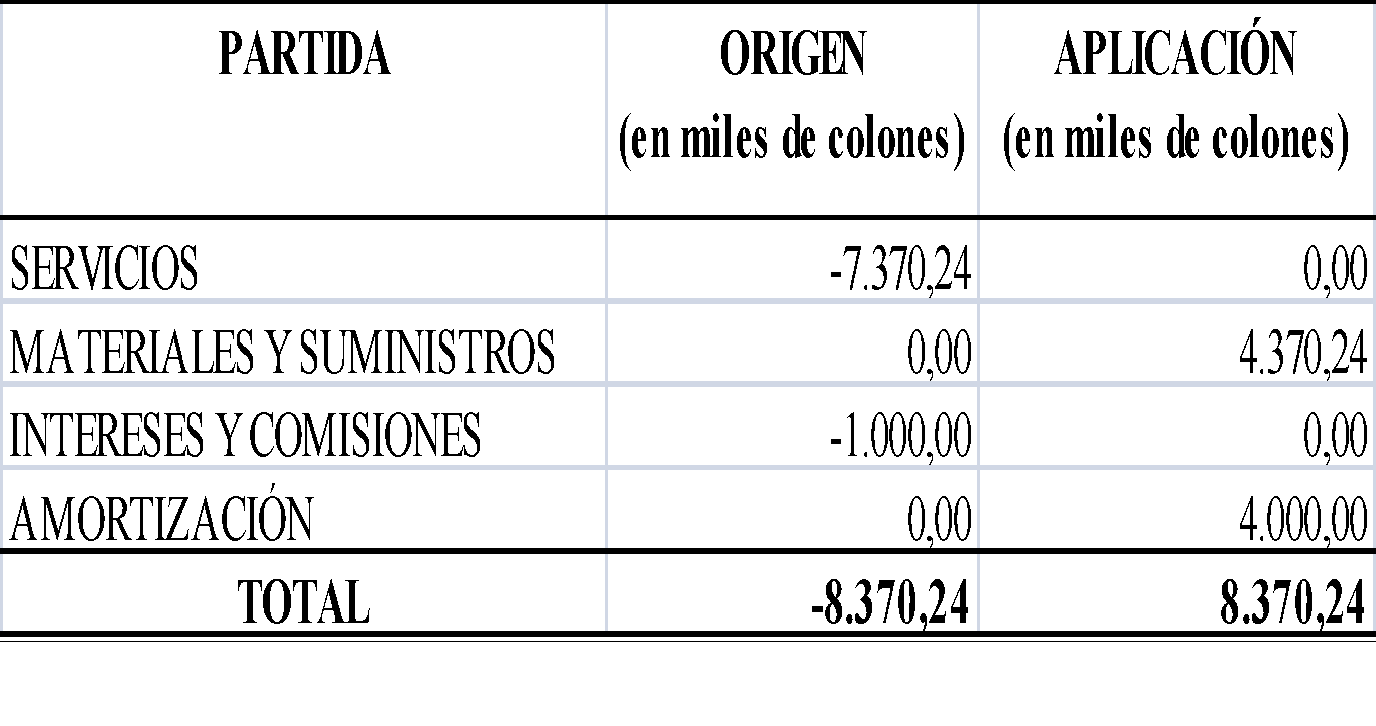 Variación en el Presupuesto Ordinario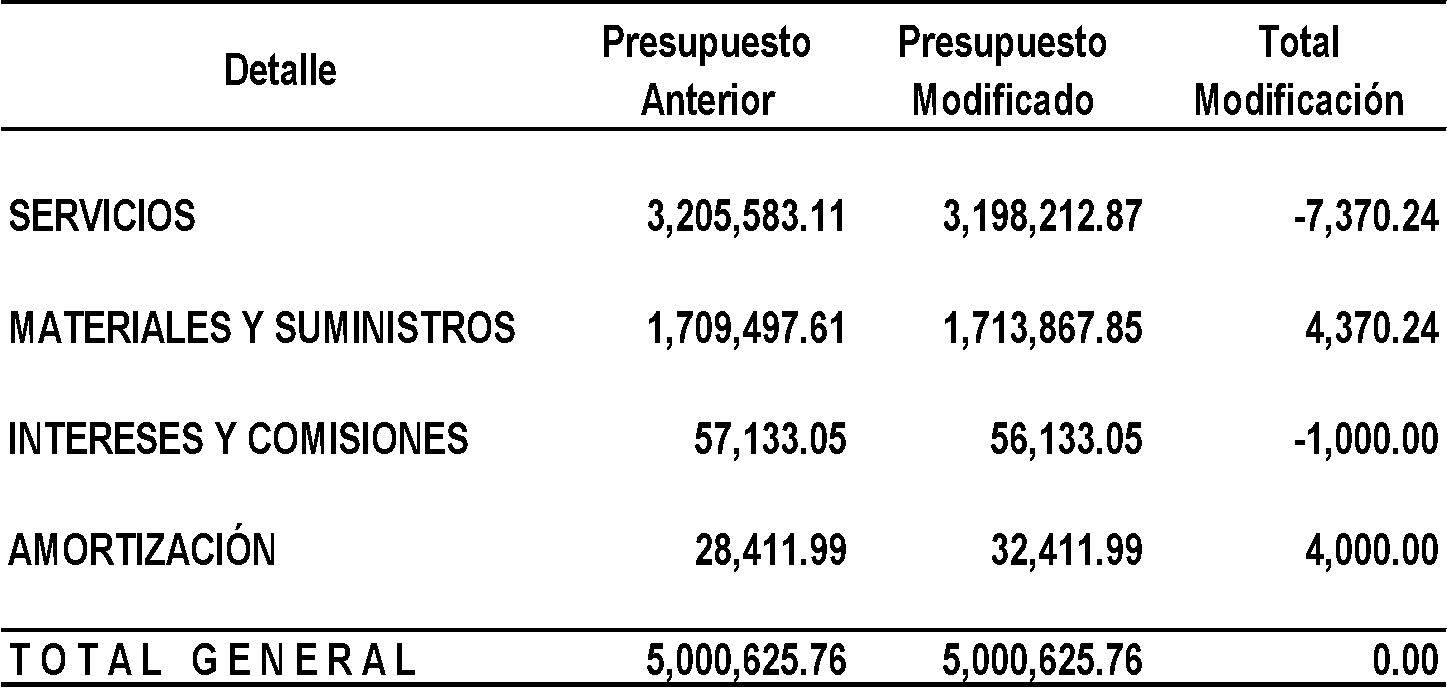 Variaciones más Relevantes en el Presupuesto Ordinario
Modificación 4-2009Servicios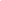 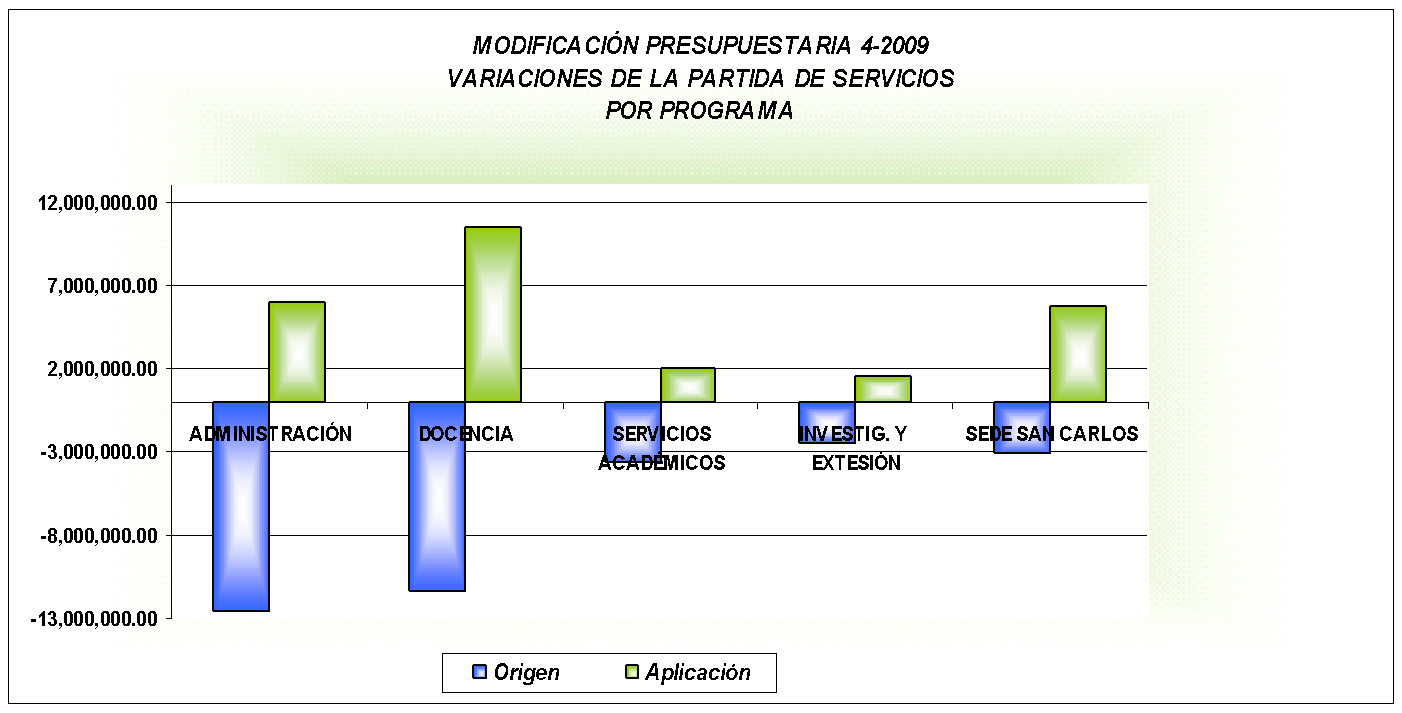 Consumo de Electricidad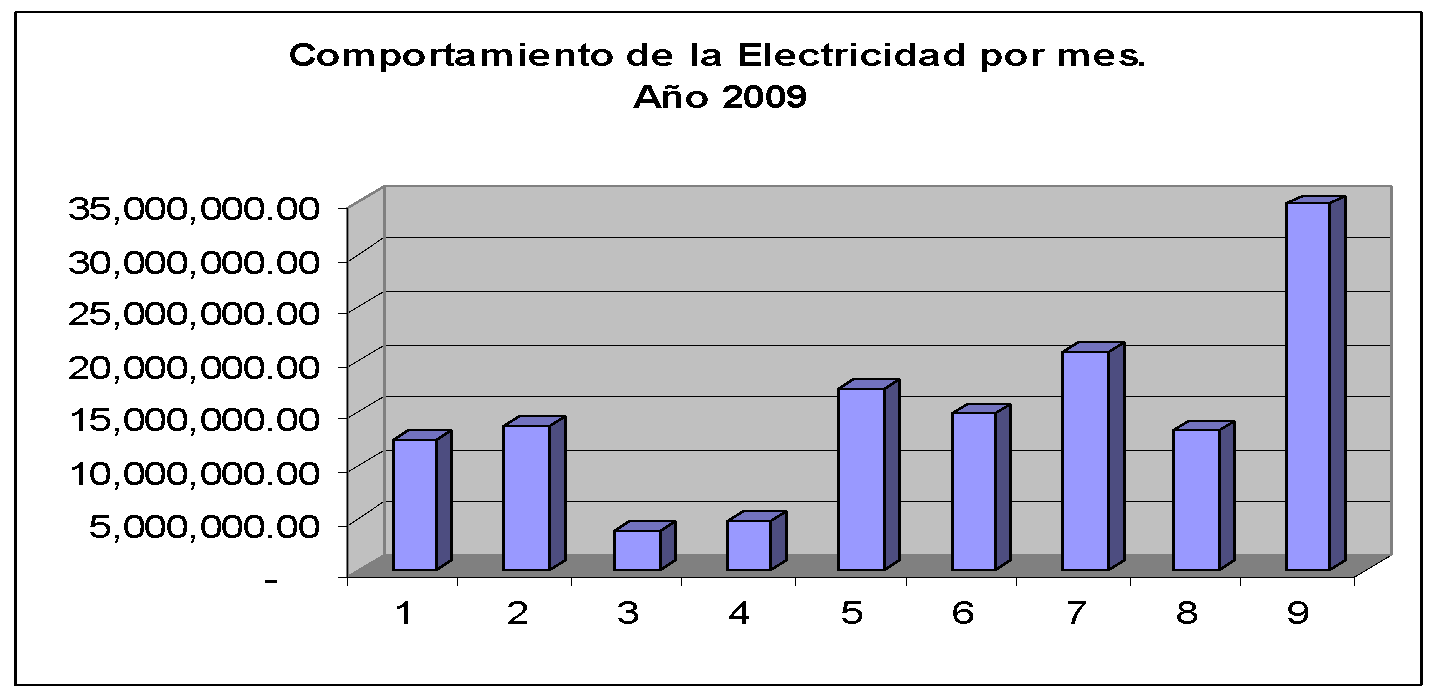 El señor José Mario Calderón expresa que cuando hay un error de lectura por parte del prestador del servicio, son ellos quienes tienen que asumir las responsabilidades, y ellos tienen que ver como justifican el problema interno, agrega que eso debe tener aclaración exacta para no crear una mala gestión en el manejo de los recursos, además sobre la tasa pasiva, cuando estas bajan los Bancos no bajan inmediatamente los intereses, y si hay reducción de intereses, debería ser a favor de la Institución, por lo que también se debe aclarar.La señora Auxiliadora Navarro manifiesta que ellos visualizaron que en los meses de enero y febrero el cobro bajó, realizaron las consultas a la JASEC y les informaron que se debía a un error, pero el servicio si lo recibieron, pero el inconveniente se da porque el pago se realizó hasta el mes de setiembre.El señor José Mario Calderón comenta que si se tiene un presupuesto con base a un comportamiento de consumo eléctrico y se realizó un cobro menor, tiene que existir un sobrante. En este caso lo que no se hizo una lectura de un medidor además entre mayor cantidad de metros cuadrados, mayores costos, además todas las obras previstas están demando más consumo de energía, y esa combinación de factores que han incidido en que el consumo haya aumentado.  Agrega que en la Modificación No.2 ya que había hecho un refuerzo en electricidad. La señora Auxiliadora Navarro agrega que la modificación presupuestaria se realiza  un año antes  y por eso al año siguiente se hace un recálculo de todas las partidas y con base en el comportamiento hacen el ajuste.El señor José Mario Calderón consulta sobre la disminución de la tasa pasiva ya que si esta disminuye  van a tener un beneficio de amortización, y consulta si la amortización que están previendo es para pagar más rápido la operación o que vayan a tener un incremento respecto al pago de los intereses.El señor Jorge Mena expresa que al ser una cuota fija, necesitan más recursos disponibles para amortizar y la idea es que si la tasa básica pasiva mantiene el comportamiento de disminución, tendrán que coger más monto de la cuota fija para amortización y eso es lo que no tienen en este momento. La señora Lilliana Harley considera que sería conveniente solicitar el criterio legal  porque si es error de la JASEC, ellos deben asumir el error económico.  Además recuerda que ya se había aprobado una modificación presupuestaria por 30 millones para el pago de electricidad en la Sede San Carlos y se había solicitado un estudio del comportamiento mensual de la electricidad y ve que en esta modificación está incluido San Carlos, y no sabe si es que hicieron mal los cálculos.El señor Jorge Mena expresa que el refuerzo para la Sede San Carlos no fue suficiente, vía consumo y  costos ya que  COOPELESCA tienen costos más elevados que  JASEC.El señor Cristhian Solís consulta sobre la previsibilidad para los demás temas, específicamente del Taller Infantil.El señor Dagoberto Arias recuerda que el Convenio ATIPEC se firmó hasta el mes de agosto y eso no dio la oportunidad de incluirla en la Modificación 3. La señora Grettel Castro considera que en el caso de ATIPTEC lo que se dio fue un error ya que venía en las Modificaciones 2 y 3,  todo estaba  consignado para alimentos y bebidas y no concuerda con lo que venía en el addendum, y cree que lo que se solicitaron cosas diferentes.La señora Sonia Astúa comenta que ellos habían recibido una solicitud  por 26 millones pero no existía ningún addendum firmado y cuando trabajaron en economía de salarios tomaron una previsión e incorporar 9 millones mientras se definía lo del addendum y se incorporó en la modificación 3 y luego comprometieron los recursos, por lo que dado el tiempo que ha transcurrido en el Kinder ya la necesidad en su totalidad de es para alimentos y bebidas pero  sí tienen necesidades en otros gastos por lo que  proponen que de los 9 millones tomar 5 para complementar las otras necesidades y eso es lo que se está incorporando.NOTA: El señor Dagoberto Arias expresa su agradecimiento a las y el invitado y se retiran al ser las 10:25 a.m.Se somete a votación la propuesta y se obtiene el siguiente resultado: 10 votos a favor, 2 votos en contra.Se somete a votación la firmeza y se obtiene el siguiente resultado: 10 votos a favor, 2 votos en contra.La señora Sonia Barboza justifica su voto en contra, porque por más imprescindibles que sean los gastos, considera que se está permitiendo de nuevo que los principios básicos de planificación y control no sean atendidos por los responsables.La señora Lilliana Harley,  justifica su voto en contra, por las manifestaciones externadas la semana pasada de que se deben cumplir los reglamentos y se había dicho también que ya no se iban a presentar más modificaciones por la vía de la excepción, además falta el criterio legal respecto al error de la JASEC, considera que muchas cosas eran prevenibles y se va a hacer una nueva construcción se sabe que habrá aumento; con respecto al  Kinder fue un error cometido por la Administración y cuando se condicionó la partida de Administración de Empresas, fue un error de la Administración, y también era perfectamente previsible. Por lo tanto el Consejo Institucional:CONSIDERANDO QUE:  El Consejo de Rectoría en su Sesión No. 43-2009, del 3 de noviembre del 2009, conoció una serie de necesidades de las distintas unidades ejecutoras, dando como resultado el solicitar el aval de las autoridades superiores para la aplicación de la una modificación presupuestaria. El objetivo principal de esta Modificación es atender puntualmente cuatro requerimientos institucionales, mediante los cuales se solicita una redistribución de recursos para dar contenido a la sub-partida de Electricidad de la Sede Central y de la Sede Regional, a su vez, la sub-partida de alimentos y bebidas para la compra de materia prima para la prestación del servicio de la Soda Comedor, un refuerzo para la sub-partida de Amortización y una redistribución de los recursos asignados en la Modificación Interna No. 03-2009, como previsión para el Taller Infantil.El Reglamento para la Aplicación de Modificaciones Presupuestarias, Artículo 6, establece el mes de septiembre como fecha límite para el trámite de modificaciones presupuestarias.  Por  lo  anterior   la  Rectoría  no   encuentra objeciones para tramitar una modificación presupuestaria extraordinaria, siempre y cuando las solicitudes incluidas consideren los criterios avalados por el Consejo de Rectoría en la sesión del día 3 de noviembre 2009 a saber:No contemplar en el movimiento recursos financieros nuevosIncluir partidas que garanticen el funcionamiento institucionalNo incluirse movimientos que impliquen licitaciones ni la adquisición de bienes duraderosQue no comprometa el cumplimiento de los objetivos y metas del Plan Anual Operativo 2009.Que no contemplen el fraccionamiento de comprasEn atención al Addendum al Convenio de Cooperación entre el Instituto Tecnológico de Costa Rica y la Asociación Taller Infantil Psicopedagógica del Tecnológico”, la Administración le incorporó recursos a dicho Taller en la  Modificación Interna Nº 02-09  de julio 2009, específicamente en la  subpartida Alimentos y Bebidas 2231, por un monto de ¢9.000.000.  El Consejo Institucional en la Sesión No. 2628, Artículo 10, del 30 de julio del 2009, inciso b, aprobó la Modificación Interna No. 2-2009, la cual incluyó los recursos citados en el inciso de esta propuesta por el Asociación Taller Infantil Psicopedagógica del Tecnológico y dado que no se específico el detalle de las necesidades de recursos para el resto del año, dicha aplicación quedo condicionada dentro del inciso citado.El Addendum al Convenio de Cooperación entre el Instituto Tecnológico de Costa Rica y la Asociación Taller Infantil Psicopedagógica del Tecnológico se firmó el 20 de agosto del 2009, en el cual se hace referencia  a un detalle específico del presupuesto que requiere el Taller Infantil.  El Consejo Institucional en la Sesión 2624, Artículo 8, del 27 de agosto del 2009 aprobó la “Autorización de Ejecución de la Solicitud de Modificación Presupuestaria No. 380 condicionada en el inciso b del acuerdo tomado en la Sesión Nº 2618, Artículo 10 del 30 de julio del 2009 Aprobación parcial de las Modificaciones presupuestarias numeradas de la 347 a la 392 presentadas en el Informe de la Modificación Presupuestaria No.  2-2009”, según consta en el Anexo 6 del detalle de solicitudes de modificación aplicadas e incluidas en el informe de Modificación  Nº 3-2009.La Rectoría recibió el oficio TIPTEC-054-2009, con fecha 16 de noviembre del 2009, suscrito por el señor Randall Brenes Gómez, Presidente de la Junta Directiva del TIPTEC, en el cual manifiesta que el Kinder se encuentra atravesando una crisis financiera de considerable envergadura y a pesar de los múltiples esfuerzos que la Junta Directiva y el personal del Taller ha venido realizando, no ha sido posible salir a flote.  Añade que en este momento no tienen a disposición el dinero suficiente para hacer frente al pago compromisos de final de año y mucho se debe a la baja de matrícula del 2009 que paso aproximadamente de 100 niños a sólo 64 de estos.  También es importante señalar que el Taller Infantil ha mantenido durante todo el año el programa de becas para el sector estudiantil.La Rectoría recibió copia del oficio Restaurante Institucional 98-2009, con fecha 22 de octubre del 2009, el cual se manifiestan las necesidades prioritarias de atender de forma inmediata que ascienden a un monto  ¢5.000.000.00, lo anterior dada la demanda excesiva  de usuarios  internos y externos y el aumento de los precios en la canasta básica, (especialmente en los productos lácteos, los derivados del trigo que repercuten en la operación de la Soda Comedor).  Todo lo anterior a fin de reforzar la partida de alimentos y bebidas, ya que constituye la materia prima  que se requiere para el funcionamiento de la Soda Comedor para finalizar el año.  El Consejo Institucional en la Sesión No. 2640, del día de hoy recibió el oficio DFC-2055-2009, suscrito por la MAE. Ma. Auxiliadora Navarro C., Directora del Departamento Financiero Contable en el cual expone la justificación de ese Departamento para atender la subpartidas electricidad y amortizaciones.En lo referente al pago del servicio eléctrico, la Institución ha tenido un incremento en el costo por el servicio provocado en  las tarifas y el consumo adicional de  las edificaciones nuevas de infraestructura.Ante la caída mostrada en los meses de marzo y abril, este Departamento hizo las consultas correspondientes ante la JASEC, de la cual se obtuvo información que se dirigía a que el consumo era normal. Sin embargo, en el mes de setiembre se registra un cobro adicional, en el cual se indica que se debe realizar un pago extraordinario a la Jasec por problemas en las lecturas de uno de los medidores. Al efectuarse este pago en el mes de setiembre, expone a la Institución a problemas con los recursos proyectados para la realización de los pagos del último trimestre, razón por la cual se incluye esta subpartida en la solicitud de variación al presupuesto.Se requiere un refuerzo adicional de presupuesto en la partida de amortización, dado que según el análisis realizado, donde el préstamo mantiene condiciones variables, dado que el interés se encuentra indexado a la tasa básica pasiva más dos puntos, que quiere decir que si la tasa básica sube, vamos a tener que pagar más intereses y la amortización real al préstamo va a ser menor o por el contrario si la tasa básica pasiva baja el efecto es inverso.  Donde la Tasa Básica Pasiva es un promedio de los intereses aplicados por entidades financieras. El Banco Central y el Ministerio de Hacienda, por quinta vez consecutiva, ha dado instrucciones de bajar la tasa básica pasiva, lo cual provoca que se tenga que pagar menos intereses y por tanto realizar una mayor amortización a la deuda principal. En acato a lo dispuesto en el Reglamento para la Aplicación de Modificaciones Presupuestarias se contempla en el “Capítulo 4 con respecto a las Partidas”, Artículo 14, en el cual se indica que las partidas institucionales podrán modificarse para dar contenido a partidas complementarias.  A su vez, y en atención al “Capítulo 6 con respecto a su Trámite”, se considera el criterio de la Oficina de Planificación Institucional, quien asesora y revisa el impacto en el Plan Anual Operativo.Las modificaciones pretendidas responden a situaciones imprevisibles o causas sobrevenidas, así como el Taller infantil a una errónea aplicación en el entendimiento del centro de costos. No obstante ante cualquier circunstancia de estas debe privar el interés institucional final. Es decir, si bien es cierto la normativa interna para realizar modificaciones presupuestarias, señala como límite de las mismas el mes de setiembre, lo cual en primera instancia no  podría obviarse pues ello implicaría tipificar el principio de la inderogabilidad singular de la normas (artículo 13.1 y 2 LGAP), en otras palabras bajo una estricta aplicación de esa norma no podría hacerse modificación adicional alguna, posterior a esa fecha. Sin embargo en casos excepcionales en donde se comprometa un interés superior podría darse un aplicación de modificación bajo el supuesto de urgencia, entendida esta según el magistrado constitucional Ernesto Jinesta Lobo, como “la necesidad u obligación de actuar y decidir inmediata o rápidamente, para evitar, hacer o cesar lo daños graves a bienes importantes, mediante la desaplicación temporal del orden jurídico normal o la sustitución de éste por otro creado a la medida o circunstancia”  Tratado de Derecho Administrativo, Tomo I, página 249). Así esta fuente doctrinaria no da una luz d e  cómo  solucionar  un  problema urgente  para la Institución. Es urgente en el tanto el no traslado de esos fondos a la ATIPTEC implicaría su cierre, lo cual no solo es grave sino que significa cerrar un programa estratégico de más de 22 año, cuya importancia para el bienestar de los funcionarios y estudiantes institucionales, ha sido invaluable. La falta de alimentación por escasez de recursos alimenticios atenta no solo contra el bienestar estudiantil sino contra la misma vida humanaLa Secretaría del Consejo Institucional recibió el oficio VAD-367-2009, con fecha 18 de noviembre del 2009, suscrito por el MAE. Jorge Mena Calderón, Vicerrector de Administración en el cual remite para análisis y aprobación del Consejo Institucional el Informe de Modificación Interna No. 04-2009 por un monto de 39,483.26 miles de colones, para atender las solicitudes de refuerzo de presupuesto comprendidas de la No. 784 a la 788.La Secretaría del Consejo Institucional recibió el oficio PAO-OPI-334-2009, con fecha 19 de noviembre del 2009, suscrito por el Ing. Carlos Mata Montero, Director de la Oficina de Planificación,  en el cual remite el pronunciamiento sobre la Modificación Interna No. 04-2009, indicando que la aplicaron de los recursos provenientes de las modificaciones internas de la No. 784 a la 788 que integran la Modificación Presupuestaria, no afectan el Plan Anual Operativo 2009, según información de los responsables del cumplimiento de metas.SE ACUERDA:Aprobar vía excepción, la Modificación Interna Nº 04-2009, por un monto de 39,483.26 miles de colones, para atender las solicitudes de refuerzo de presupuesto comprendidas de la No. 784 a la 788 de este Informe (según anexo).Incluir el efecto de estas modificaciones en el Informe de Ejecución Presupuestaria al 31 de diciembre del 2009. Comunicar ACUERDO FIRMELa discusión de este punto consta en el archivo digital de la Sesión 2640.ARTICULO 10.	Solicitud de exoneración del pago de gastos administrativos vía excepción, para el proyecto de diseño arquitectónico y planos constructivos ejecutados por las Escuelas de Construcción, Diseño, Electromecánica y Arquitectura y que estos gastos sean cubierto con el Fondo Institucional de Apoyo a la Vinculación.El señor Jorge Chaves presenta la propuesta denominada: “Solicitud de exoneración del pago de gastos administrativos vía excepción, para el proyecto de diseño arquitectónico y planos constructivos ejecutados por las Escuelas de Construcción, Diseño, Electromecánica y Arquitectura y que estos gastos sean cubierto con el Fondo Institucional de Apoyo a la Vinculación”, elaborada por la Comisión de Vinculación Externa Remunerada, la cual dice:CONSIDERANDO QUE:La Secretaría del Consejo Institucional, recibió memorando DSSC-271-2009, con fecha 14 de setiembre del 2009, suscrito por el M.Sc. Olger Murillo Bravo, Director del ITCR Sede Regional San Carlos, dirigido al M.Sc.  Eugenio Trejos Benavides, Presidente del Consejo Institucional, en el cual indica, que dado el interés manifestado por el Consejo Institucional de declarar al CTEC de interés institucional, se solicita al Consejo Institucional interponer sus buenos oficios para que exonere del pago de gastos administrativos vía excepción, el Proyecto de Diseño Arquitectónico y planos constructivos ejecutados por las Escuelas de Construcción, Diseño, Electromecánica y Arquitectura y que estos gastos sean cubiertos con el Fondo Institucional de Apoyo a la Vinculación.El Consejo Institucional conoció dicho oficio en la Sesión Ordinaria No. 2627, del 17 de setiembre de 2009 y lo traslada a la Comisión de Vinculación Externa Remunerada, con el fin de que ésta dictaminara lo correspondiente.El Convenio Marco de Cooperación entre el Instituto Tecnológico de Costa Rica y la Fundación Tecnológica de Costa Rica, cláusula Décimo Sexta, establece:  “Del Fondo de Apoyo a la Vinculación, FUNDATEC, mantendrá en custodia y administración un fondo especial denominado “Fondo de apoyo a la vinculación”, al cual deberá transferir mensualmente, todos los intereses generados por los fondos propios de las actividades de vinculación externa que administra y que son propiedad del Instituto Tecnológico de Costa Rica.  La utilización de los recursos depositados en este fondo se realizará de acuerdo con la normativa específica, aprobada al efecto por el Instituto Tecnológico de Costa Rica”.“…La FUNDATEC podrá atender con los recursos de este Fondo, conforme a lo dispuesto por la normativa aprobada al efecto por la Institución, los siguientes compromisos:  a.  Porcentajes correspondientes a la FUNDATEC por los servicios de administración de actividades de vinculación externa que, no puedan ser cubiertos con el respectivo presupuesto por exigencias de los donantes o por disposición del Instituto Tecnológico de Costa Rica…”No existe la normativa específica que regule el uso de los recursos del Fondo Institucional de Apoyo a la Vinculación.La Comisión de Vinculación Externa Remunerada, en reunión realizada el 16 de Noviembre de 2009, según consta en Minuta No. 09-2009, analiza la solicitud planteada y amparada en el Convenio Marco de Cooperación entre el Instituto Tecnológico de Costa Rica y la Fundación Tecnológica de Costa Rica, cláusula XVI, inciso a), dispone elevar el tema al Consejo Institucional para conocimiento y aprobación de éste. SE PROPONE:Exonerar del pago de gastos administrativos, vía excepción, el Proyecto de Diseño Arquitectónico y Planos Constructivos del CTEC, ejecutados por las Escuelas de Construcción, Diseño, Electromecánica y Arquitectura; y que estos gastos sean cubiertos con recursos del Fondo Institucional de apoyo a la Vinculación.Aclara que el monto de la exoneración sería cercano a los 35 millones de colones y corresponde a lo que cobrarán las Escuelas por el diseño de los planos.El señor Isidro Alvarez expresa que esta propuesta presupone una decisión previa y debería estar respaldada con el análisis técnico-jurídico y el análisis de esa posibilidad y lógicamente la responsabilidad que esto conlleva estaría previamente delimitada en ese sentido. Piensa en la resolución de la Rectoría que habla de la no necesidad de que los funcionarios del TEC estén incorporados en los Colegios respectivos y quienes  van a participar  tienen que asumir las responsabilidades ante terceros, además piensa en el cumplimiento de los lineamientos de tipo administrativo, pero principalmente la posibilidad real de que sea  legalmente viable ya que al traer la  propuesta el  presupuesto ya está fijado y sugiere que la Presidencia aclare al respecto al Pleno.La señora Grettel Castro expresa que no es que la Fundación no cobre  el costo administrativo, y el  fondo de apoyo a la vinculación se pueden financiar los costos administrativos, recuerda que en la  sesión realizada en San Carlos, cuando expusieron el tema del CTEC, informaron exhaustivamente sobre las condiciones y ventajas de la elaboración de los planos por parte de los profesionales de la Escuelas del TEC.El señor Dagoberto Arias, expresa que solicitó la presencia del señor Carlos Segnini para que se refiera a un dictamen  sobre una consulta que le realizó el señor Olger Murillo respecto a la viabilidad de hacer la exoneración. El señor José Mario Calderón considera que al tener incidencia en la gestión presupuestaria de este año, deberían detallar los montos sobre los cuales está sujeto en forma exacta a afectación sobre la decisión que se tome, porque eso implicaría otra modificación presupuestaria, por lo que solicita que se incorpore el monto real de la variación en la propuesta.La señora Sonia Barboza solicita incluir en la propuesta la documentación existente respecto a los puntos mencionados tanto por el señor Isidro Alvarez y el señor José Mario Calderón, ya que considera importante que esté clara la documentación respecto a lo que establece la ley sobre estas contrataciones y si el Tecnológico lo puede hacer, así como el criterio legal y los documentos de referencia que fueron analizados y se incorpore el monto del porcentaje que tentativamente se estaría autorizando.  Considera que por seguridad, el procedimiento tendría que variarse, en los términos señalados por el señor Isidro Alvarez, si la contratación ya está dada y que la forma en que se redacte quede condicionado, con el fin de cuidarse las espaldas de estar dejando de previo aprobado algo y transcribir específicamente lo que le interesa al Consejo Institucional para esos efectos.  Reitera que el acuerdo debe quedar condicionado a que se autoriza a que se ejecuten las condiciones y que serán comunicadas al Consejo Institucional.El señor Jorge Chaves manifiesta que en punto 4 de la solicitud que envió el señor Olger Murillo, se refiere al dictamen de la Asesoría Legal, por lo que  considera sano incluirlo dentro de los considerandos; y procede  dar lectura del  mismo. Asimismo, se considera pertinente invitar al señor Carlos Segnini  por si existe alguna duda sobre el criterio legal.NOTA: Ingresa el señor Carlos Segnini, al ser las 10:40 a.m.El señor  Dagoberto Arias da la bienvenida al señor Calos Segnini y  le solicita que amplíe sobre la consulta que le realizó el señor  Olger Murillo.El señor Carlos Segnini brinda un  saludo  y se refiere al dictamen de viabilidad legal que se resguardó en el Art. 131, inciso i) sobre el interés manifiesto de colaborar con la Administración.  Agrega que la elaboración  de planos anda alrededor de 55 millones de colones que provienen del FEES y el procedimiento sería que el TEC tendría que ir a una licitación  abreviada y bajo la excepción de la misma ley de Contratación, se puede proceder de esta manera, los funcionarios deben inscribirse dentro de un proyecto de la Fundatec como venta de servicios, los respectivos arreglos de horarios y seguir la normativa del Colegio de Ingenieros y Arquitectos, agrega que se pasó un borrador de la  oferta por parte de la Fundatec y un contrato en donde se estipule quién le dará seguimiento y quien le dará continuidad en la ejecución de los planos, luego los planos se tiene que licitar para verificar los contratos y determinar la responsabilidad de la Oficina de Ingeniería.El señor Isidro Alvarez sugiere  a la Presidencia que quede fundamentado  en el expediente el costo con terceras personas y cuánto cuesta con la Institución, porque uno de los requisitos es que el precio sea más bajo.NOTA: Se retira el señor Carlos Segnini al ser las 10:45 a.m. y se le da las gracias por su participación.La señora Sonia Barboza cuestiona sino es mejor retirar la propuesta,  porque considera que falta contenido y no sabe si es posible demostrarlo, y  si lo que se quiere es aprovechar el espacio que da la Ley de Contratación Administrativa, de que eso es posible siempre y cuando el valor sea al menos de un 30%, piensa que es conveniente que el documento exista, y quien lo emita debe estar calificado; no sabe si corresponde a la Oficina de Ingeniería o la Escuela de Construcción, o con  base a  cotizaciones que den el  respaldo respectivo.  Considera que si se deja condicionado sería dejarlo a la libre y lo mejor es demostrar que el punto medular está cubierto. Sugiere que se tomen más tiempo y poder traerlo para la próxima semana y lo deja como moción alternativa.La señora Grettel Castro manifiesta que se supone que ellos aprueban cosas lícitas y es supone que si se va llevar a cabo una cosa a través de FUNDATEC, no se pueden brindar los lineamientos,  siente que redundan en decir que se cumpla con la normativa, y además son procedimientos administrativos;  y por otro lado no tiene claro el problema, si es que se está poniendo directamente que se hará con las Escuelas  o  que si no e hace con las Escuela no se trabajaría a través de FUNDATEC.El señor Isidro Alvarez aclara que la sugerencia  que él hizo no fue en cuanto a la licitud,  sino que conste en el expediente  y que quede en los considerandos de la propuesta, porque duda si la FUNDATEC  tiene la potestad de cobrar.El señor Dagoberto Arias aclara que la FUNDATEC  no dejaría de percibir el porcentaje por gastos administrativos, lo que se pretende es que lo que corresponde a la FUNDATEC  sea tomado del fondo creado por el Convenio Marco. Agrega que el espíritu es para poder hacer uso y el fondo de apoyo a la vinculación esta previsto  para atender estas situaciones.El señor Jorge Chaves expresa que la redacción está mal y por eso pidieron espacio para mejorar la propuesta.  Agrega que cuando se  ha analizado el tema de CTEC, se ha dado a conocer que el señor Olger Murillo lo que solicita al Consejo es valorar la posibilidad de que los costos sean cubiertos con el  fondo y así lo establece la normativa vigente, y lo que aún no está es por la vía que se va a hacer, pero  todo lo que se apruebe será legal. Agrega que ya que el trámite de contratación de FUNDATEC aún no está, ellos no tendrían objeción en esperar ya que el trámite puede ser posterior. La señora Sonia Barboza señala  que el contrato con la FUNDATEC  es hasta que todo esté claro y demostrado.  Entiende que haya negociaciones pero lo fundamental para ella es que se cubran de los procedimientos que corresponde.El señor Johnny Masís deja clara su posición de que todas las acciones que se desarrollen en coordinación con la FUNDATEC sean en el marco de la legalidad. Considera que dada la importancia del Proyecto, que sea haga un convenio específico para la elaboración de los planos y propone incluir dos incisos nuevos con el fin de  fortalecer el CTEC y atender el oficio que plantea el señor Olger Murillo, además se busca optimizar la plata que ya está:    inciso b) Considerar como recurso específico el presupuesto asignado a este proyecto y un inciso c) asignar en su presupuesto los intereses generados por los recursos de este fondo para fortalecer e equipamiento de la construcción para ese mismo Centro de Transferencias”.El señor Jorge Chaves considera sano retirar la propuesta para que todos la estudien,  analicen e incorporen  las observaciones del señor Johnny Masís y de la señora Sonia Barboza, y el próximo lunes en la reunión de la Comisión se estaría revisando para  presentarla en la próxima sesión.La discusión de este punto consta en el archivo digital de la Sesión 2640.ARTICULO 11.	Definición de procedimiento para atender el Recurso de Revisión presentado por el señor Isidro Álvarez, contra el acuerdo tomado en la sesión ordinaria No. 2637, Art. 16, inciso b., del 5 de noviembre del 2009 “Acto final del procedimiento disciplinario DVEAC-01 seguido al funcionario Bernal Martínez, por haber autorizado un gasto excesivo en la realización de un almuerzo “homenaje” a un grupo de funcionarios/as por haber culminado el proceso de formulación PAO-Presupuesto 2009”.El señor Dagoberto Arias procede con la  lectura al  recurso.El señor Johnny Masís expresa que desea  inhibirse en este tema, en aras de ser transparente.El señor Isidro Alvarez  se retira por ser un tema de interés particular.NOTA: Se retira el señor Isidro Álvarez, al ser las 11:33 a.m.El señor Dagoberto Arias se refiere a la Ley General de Administración Pública y a las normas del Reglamento del Consejo Institucional, y expresa que procedimentalmente se debe analizar si se conforma una Comisión Especial o si se traslada a la Comisión de Planificación para que sigan el procedimiento del Reglamento.La señora Nancy Hidalgo considera que un recurso de revisión se plantea cuando un acuerdo no está firme y de ser así se debe revocar. Existen dudas de tipo legal, por lo que se solicita la presencia del señor Carlos Segnini.NOTA: Ingresa el señor Carlos Segnini,  al ser las 11:35 a.m.El señor Dagoberto Arias da la bienvenida al señor Carlos Segnini y le amplía detalles sobre las dudas presentadas respecto al tema.La señora Grettel Castro solicita que se le aclare por qué debe tomarse como una moción de revisión.El señor Carlos Segnini hace las aclaraciones de aspecto procedimental.La señora Grettel Castro consulta si para dar la admisibilidad habría que evaluar de previo.El señor Carlos Segnini expresa que ante una probabilidad de una conducción errónea, se puede resolver junto con el fondo  y le deben  dar admisibilidad, pero  si se tiene evidencia que no hay error de hecho se rechaza ad portas, en cuyo caso se debe hacer un análisis del documento.La señora Grettel Castro pregunta en cuánto tiempo hay para responder. El señor Carlos Segnini expresa que si en esta Sesión se le da  admisibilidad,  a partir de hoy  tienen un mes de plazo.La señora Grettel Castro consulta si desde el punto de vista legal,  existe algún problema en que sea la misma  Comisión de Planificación la que haga la revisión.El señor Carlos Segnini expresa que no, ya que los recursos de revocatoria y apelación se plantean frente al mismo Órgano que los dictó.NOTA: Se retira el señor Carlos Segnini,  al ser las 11:40 a.m.El señor Dagoberto Arias reitera que se debe definir si se traslada el recurso a la  Comisión de Planificación, teniendo en cuenta los plazos establecidos o conformar una Comisión Especial.La señora Sonia  Barboza expresa que no se opone a que el Recurso se traslade a la Comisión de Planificación y Administración,  porque es lo que usualmente se hace.La señora Grettel Castro expresa su preocupación por el hecho de que la Comisión de Planificación y Administración  tiene  muchos temas pendientes y solo lo acepta si están dispuestos a reunirse extraordinariamente y si se solicita un dictamen de la asesora legal para el martes de la próxima semana, para que la Comisión de Planificación pueda analizar el recurso.La Comisión de Planificación y Administración sesionará el martes por la mañana  extraordinariamente y por la tarde ordinariamente.La señora Sonia  Barboza expresa que ella no está de acuerdo en conformar una Comisión Especial, porque ella votó en contra y porque de por si, la Comisión de Planificación y Administración  es la que tiene los antecedentes y  la capacidad de analizarlo. La señora Grettel Castro expresa que se traslade a la Comisión de Planificación y Administración  y si no  se puede y no hay justificaciones por falta de quórum, se sienten las responsabilidades porque ellos no pueden hacer milagros.La discusión de este punto consta en el archivo digital de la Sesión 2640.ASUNTOS VARIOSARTÍCULO 12.	Cursos en la Universidad Técnica Nacional.La señora Lilliana Harley expresa que en el Periódico la Nación se publicó un anuncio en el cual informan que la Universidad Técnica Nacional, ofrece una carrera en la cual se obtiene el título de Profesor de Enseñanza Técnico Profesional y ofrecen lo mismo que la  Escuela de Educación Técnica del TEC y le preocupa porque los títulos de Universidad Técnica Nacional no están regulados por el CONARE, además es una Universidad Estatal.  Considera importante que la Institución se pronuncie al respecto ya que ellos deberían sumarse al CONARE para que los títulos sean refrendados.  El señor Dagoberto Arias comenta que el señor Miguel Guevara envió un correo a las y los Vicerrectores sobre esta situación, y da lectura al informe.  Agrega que  le solicitó a la señora Giannina Ortiz darle seguimiento y  realizar un pronunciamiento según corresponda. ARTÍCULO 13.	Investigación de implicaciones a nivel institucional del accionar de la Directora Ejecutiva de la Secretaría del Consejo Institucional.La señora Lilliana Harley considera que separado a la propuesta que se presentó y se votó este día, se debe evaluar las consecuencias que ocasionó, a nivel institucional, el atraso en la aprobación de varias de las actas que no se les ha dado firmeza, agrega que se incumple el artículo 63 del Reglamento  del Consejo Institucional,  ya que en este artículo  no se hace la diferencia entre la celebración entre las sesiones ordinarias ni extraordinarias dentro o fuera de la institución, con la toma y presentación de las actas.Concluye que debe haber más claridad en el accionar de las sesiones y las implicaciones legales e institucionales que puede traer situaciones como las planteadas.La señora Bertalía Sánchez manifiesta su inconformidad y no sabe por qué se ensañan contra ella, ya que la situación del atraso del acta de la sesión extraordinaria No. 2630, celebraba en el CONARE, no puede ser imputable a ella y no tiene por qué asumir esa responsabilidad, pues el hecho de que el acta no haya salido a tiempo, no es su culpa, y además, no es que ella haya  acumulado actas o que las mismas no estén al día, pues todas se han ido entregando.  Agrega, que la decisión de realizar una sesión extraordinaria en COANRE,  no le atañe a ella, ya que  fue una decisión del mismo Pleno y el hecho de que las cosas no salieran como se esperaba, fue algo inevitable e imprevisible, pues en ese momento nadie visualizó lo que iba a suceder. Acota que no  les fue permitido llevar el equipo de grabación, porque de haberse podido, ella lo hubiera hecho de ese modo, pero en ningún momento ha tenido  la  intención de atrasar ni esa acta, ni tampoco las subsiguientes.  Desde ya rechaza los cargos que se le achacan, pero si esa es la decisión del Pleno, asumirá lo correspondiente y se defenderá en el momento oportuno.El señor Dagoberto Arias expresa que este tema fue ya discutido ampliamente por este Órgano Colegiado y quedó claro que fue  el que tomó la decisión, y a raíz de eso se han cuidado mucho, como buena práctica administrativa, de que no podían aprobar actas subsiguientes en espera del acta de la citada sesión, por una situación ajena. Por otra parte, aclara que desde el punto de vista de la práctica administrativa, todos los acuerdos adquirieron firmeza y fueron comunicados en tiempo,  por lo que no causaron implicaciones de índole administrativo.  Expresa que esta fue una situación coyuntural y considera que fue una experiencia valorable  para la Secretaría.La señora Sonia Barboza lamenta que la propuesta que se sometió a votación, fuera rechazada, porque se tocaba a ambas responsabilidades, no solo de la Secretaria sino del Pleno. Agrega que no le ve figura al  Acta de la Sesión 2630, considera que es un arroz con mango, que no corresponde y desea saber si eso califica como Acta; desde ya deja claro que no estaría de acuerdo en votarla.  Le parece que fue una experiencia aprendida, pero esa fue una decisión de la mayoría.  Recuerda la responsabilidad de ambas partes y lamenta que no fueran ambas partes investigadas en aras de ser transparentes.ARTÍCULO 14. Situación de inseguridad en el ITCR.El señor Cristhian Solís Ramírez procede a dar lectura al vario, el cual dice:“Comunicar a la Comunidad Institucional, a través del Consejo Institucional sobre los eventos acontecidos en los últimos dos meses en el Campus Central del ITCR, donde el tema de seguridad personal a la hora de transitar por el campus, y hacer ingreso o salida del mismo, ha perdido las condiciones mínimas para garantizar la integridad de las personas que conforman la Comunidad Institucional, primordialmente al sector estudiantil, ya que en el periodo de tiempo antes señalado se han estado dando de entre 3 a 5 asaltos por semana.  Esta situación tuvo su pináculo el día de ayer miércoles 18 de noviembre, cuando en horas de la tarde un estudiante sufrió de agresiones físicas, robo de sus pertenencias de valor, y abuso sexual, dentro del Campus, propiamente en la salida del campus que va a dar a La Puebla. Esta zona de salida es muy solitaria, además, que tiene pésima iluminación, y hay que pasar por un puente rodeado de arbustos, formando así un escenario propicio para el hampa. En el último mes la FEITEC ha estado denunciando estos hechos, ha emprendido también una campaña de información y un pronunciamiento sobre el tema, pero ante estos hechos recientes, consideran que esta situación se debe atender al unísono con el sector administrativo del Instituto, de forma inmediata, ya que esta situación influye sustancialmente en el bienestar estudiantil, y en el clima de seguridad institucional. Además, también se  ha informado que hechos de igual naturaleza han estado sucediendo en el Centro Académico de San José, donde los estudiantes han venido a convertirse en presa fácil del hampa. Concluye haciendo un llamado a la Comunidad Institucional a mantenerse alerta ante esta situación de inseguridad, y a reportar oportunamente cualquier situación sospechosa ante las autoridades encargadas de seguridad y vigilancia, así mismo, efectuar el día de hoy una reunión entre la Rectoría, el Departamento de Servicios Generales, Vicerrectoría de Administración y la Representación Estudiantil, a fin de concretar acciones inmediatas para atender estos casos, y prever situaciones futuras. Hace un llamado para poner manos a la obra,  en este tema.NOTA: Ingresa el señor Isidro Álvarez,  al ser las 12:10 p.m.La señora Lilliana Harley, desea aclarar a la Comunidad Institucional y al Pleno, que la persona que fue asaltada no es estudiante de la Institución, aparentemente fue asaltado y posiblemente violado en el Centro de Cartago y lo vinieron a dejar acá, el OIJ ya investigó y eso ocurrió fuera de la institución; le preocupa ya que en el TEC existe un buen cuerpo policial y están muy bien organizados, y hasta han logrado frustrar muchos intentos de robo.  Sugiere invitar al señor Oscar Solano y al señor Rodolfo Martínez, para que informen  sobre las acciones realizadas y las estadísticas sobre los asaltos estudiantiles. Considera que se debe evaluar la necesidad de acordar una modalidad de trabajo,  ya que no le parece que tengan que traer seguridad privada y ella se opondría porque es una forma de implementar la vigilancia privada.  Considera que es mejor coordinar con la Policía de Cartago, tomando en cuenta la Unidad de Seguridad y Vigilancia interna.El señor José Mario Calderón manifiesta que la situación es preocupante tanto  a nivel interno  como  externo, se ha comentado sobre la  puesta en vigencia de un sistema de video para dar cobertura a las áreas de protección y tener un respaldo que aunque no evita el asalto, asegura que existan mecanismos para detener e identificar a quienes están provocando esos actos. Hace un llamado para mantener un sistema de seguridad y vigilancia que restablezca la seguridad en todos los sectores.  Agrega que se debe escuchar la opinión  de los encargados de la seguridad interna y sí debe hace la inversión necesaria para detectar el vandalismo; sobre todo la coordinación con la policía, tiene conocimiento de casos que suceden alrededor del Vicente Lachner Sandoval con consecuencias graves, por lo que deben ser previsores.La señora Rocío Poveda manifiesta que está en desacuerdo  con lo manifestado por la señora Lilliana Harley, porque independientemente de que la persona agredida sea o no de la Institución, a ella eso ya le llama la atención.  Considera que la seguridad ciudadana es un asunto de todos, que se ha complicado a nivel de todo el país y no deben cruzarse de brazos, no considera que deba hacerse grandes inversiones, y sugiere el sistema de brigadas, además, siente que este es un asunto de cultura.  Recomienda iniciar haciendo enlaces con el Ministerio de Seguridad, no se trata de tener presencia policial durante todo el día en el Campus, pero al menos que hagan rondas, en lo personal nunca ha visto radiopatrullas en el TEC.El señor Cristhian Solís responde a la señora Lilliana Harley, que él siempre ha denunciado que este Consejo no es para debatir ni parlamentar, sucede que él sí tiene información de los hechos que sucedieron, además, los estudiantes de las Residencias Estudiantiles estaban escandalizados  y sí lo conocían, pero eso no lo discutirá aquí porque no es el momento, además no están exagerando en  absoluto sobre  tema de seguridad, los casos han sucedido y los amigos no son ficticios, solicita la voluntad para colaborar y atender el asunto; reitera la solicitud al Pleno como a la Comunidad Institucional de apoyarlos, necesitan medidas radicales y si necesitan traer seguridad privada como una de esas medidas, la traerán.La señorita Carol Chaves difiere con lo manifestado por la señora Lilliana Harley, desea aportar que este no es un hecho de histeria colectiva, esto sucede en todo el país, y traerlo aquí al Pleno es una llamada de atención para analizar las acciones al respecto. En lo personal no se siente segura dentro del Campus.  Cita que asaltaron a un muchacho  y lo golpearon con un martillo dentro del Campus y eso les permite decir que hay muchas cosas mas reportadas por los estudiantes y se deben tomar acciones al respecto.El señor Jorge Chaves expresa que la temática de seguridad ciudadana y riesgo urbano es un tema complicado en nuestra sociedad ciudadana, además la falta de policías; aunado al hecho de la Institución es autónoma por lo que la Policía tiene restricción de ingreso, agrega que este tema atañe a todos y  no  le cabe la menor duda que la Administración en coordinación los estudiantes tomarán medidas inmediatas, pero es importante que este Órgano aborde la temática; desde ese punto de vista él llevará el tema a la Comisión de Calidad de Vida, deja también patente que los compañeros de seguridad son excelentes en sus funciones.La señora Grettel Castro insiste en que el hecho de que exista un problema de seguridad en la Institución, no es que se estén haciendo mal las cosas  y probablemente no hay suficientes recursos para ese campo.  Sí quiere que les brinden un informe sobre qué acciones se están tomando  para evitar este tipo de acciones.El señor José Mario Calderón reafirma lo expresado por la mayoría, agrega que es conveniente que este Consejo externe el apoyo a la gestión hecha por la FEITEC de buscar mayor seguridad, es muy importante y agradece la preocupación de los estudiantes por traer el tema a este Consejo, no solo este tema sino otros como trasiego de drogas, tampoco aunque sean autónomos,  están exentos del acceso de la policía y de ser necesario deben  recurrir a la fuerza policial en una medida coordinada para aumentar la seguridad en los alrededores del Campus y también por el beneficio de los vecinos de esta comunidad.La señora Lilliana Harley reitera que se realice un foro con los señores Oscar Solano y Rodolfo Martínez, para que expongan el accionar y  ver cuáles son las necesidades de la Unidad de Vigilancia, además solicita  que los estudiantes presenten una estadística de los últimos dos años sobre la cantidad de  estudiantes que han sido asaltados, y también por parte de la  Unidad de Seguridad y Vigilancia informen cuántos se han logrado capturar y si son estudiantes o funcionarios, ya que también hay estudiantes que roban y venden drogas.  En otros lugares hay en censor para ver si personas ajenas se llevan cosas de la Institución, aquí no revisan las pertenencias ni el vehículo como en la EARTH. Reitera la necesidad de foro para contar con las estadísticas en mano y poder hablar con propiedad.El señor Johnny Masís comparte la preocupación y manifiesta que en el seno del Consejo se han tomado acciones, y el año anterior aprobaron la asignación de recursos para fortalecer la seguridad electrónica y solicita a la Presidencia informar sobre las acciones que se han tomado al respecto.El señor Dagoberto Arias manifiesta que esta situación es preocupante,  vista desde una percepción integral, cita los robos domésticos en oficinas que se han venido incrementando. Agrega que lo más valioso es disponer de información, cita como experiencia las estadísticas en San José donde hay un mayor grado de delincuencia, y ahora se  trasladan hacia esta Provincia y sobre eso es lo que se debe incidir y se debe dejar de manifiesto que hay presencia de seguridad y están organizados.  Aquí ingresan personas externas a actividades propias y otras no, como los taxistas, agrega que ya recapituló algunas cosas para informar muy bien a la comunidad y coordinar con la Oficina de Prensa para la divulgación respectiva, además que cada uno de los funcionarios se conviertan en vigilantes hacia los demás,  pero las acciones se deben implementar de inmediato.La señora Rocío Poveda se refiere al programa de Seguridad Comunitaria del Ministerio de Seguridad, que involucra a los vecinos y permite hacer una red para protegerse entre todos.NOTA: Se retira la señora Sonia Barboza, al ser las 12:34 p.m. MOCIÓN DE  PRÓRROGA: Al ser las 12:35 p.m., el señor Dagoberto Arias somete a votación moción para prorrogar la sesión por 20 minutos y se obtiene el siguiente resultado: 11 votos a favor, 0 votos en contra.ARTÍCULO 15.	Egresado del TEC fue designado como  Presidente del Colegio Federado Ingenieros y Arquitectos.El señor José Mario Calderón informa que el  pasado jueves 12 de noviembre, en la Sesión Ordinaria del Colegio Federado de Ingenieros y Arquitectos, se nombró al Ing. Fernando Ortiz, Egresado de la Carrera de Ing. en Construcción del TEC,  como Presidente de la Junta Directiva,  hace énfasis de que esta es la primera vez que se nombra a un egresado de esta Institución.NOTA: Ingresa la señora Sonia Barboza,  al ser las 12:36 p.m. ARTÍCULO 16.	Solicitud de la Junta Directiva del Colegio Federado Ingenieros y Arquitectos de revisión a la Resolución de Rectoría RR-142-2009 sobre ejercicio profesional en las carreras de Ingeniería y Arquitectura.El señor José Mario Calderón informa que el 18 de setiembre, 2009 la Junta Directiva del Colegio Federado de Ingenieros y Arquitectos, envió una nota al  Rector, con copia al Consejo Institucional, en la cual  la Junta Directiva solicitó la revisión de la resolución RR-142-2009 con respecto al ejercicio profesional en las carreras de ingeniería y arquitectura y a la colegiatura obligatoria. Solicita un informe a la Rectoría y además se ponga a discusión en este Consejo.ARTÍCULO 17.	Aprobación de Actas.El señor Dagoberto Arias propone, que las Actas pendientes de aprobación se incluyan en dos partes en las  sesiones siguientes.ARTÍCULO 18.	Definición de puntos de agenda para la próxima sesión.El señor Dagoberto Arias informa que el señor Jorge Woodbridge, le solicitó un espacio en el Consejo Institucional para informar los avances sobre el Parque Tecnológico, para la sesión del 03 de diciembre. Agrega que para esa misma fecha se tiene programado el Foro sobre el FEES, por lo que, se dará un espacio de 20 a 30 minutos para cada presentación. La señora Grettel Castro agrega que la Comisión de Planificación, había solicitado un foro sobre Parques Tecnológicos, ya que no tienen información formal sobre el tema, y quizá se podría aprovechar para  ver las dos cosas.El señor Dagoberto Arias manifiesta que se pueden invitar a la señora Giannina Ortiz, para que informe sobre el concepto que ha desarrollado el TEC y el señor Ministro se refiera a lo externo.Siendo las doce con cuarenta minutos, se levanta la Sesión.  BSS/apmc REV.ASUNTOS DE TRÁMITEARTÍCULO 1.	Aprobación de la agenda2ARTÍCULO 2.	Entrega  de las Actas  No. 2630 y No. 26373ARTÍCULO 3.	Informe de Correspondencia (documento anexo)3ARTÍCULO 4.	Informe de Rectoría10CAPÍTULO PROPUESTAS DE COMISIONESARTÍCULO 5.	Propuesta de Comisiones16ARTÍCULO 6.	Propuestas de miembros del Consejo Institucional16ARTÍCULO 7.	Juramentación al señor Andrey Rodríguez Méndez, miembro suplente ante el TEE, para el periodo 2009-2010, como integrante  suplente del TIE, durante el periodo 2009-2010  17CAPÍTULO PROPUESTASCAPÍTULO ASUNTOS DE FONDOARTICULO 8.	Modificación del acuerdo tomado por el Consejo Institucional en la Sesión Ordinaria No. 2628, Artículo 20, del 24 de setiembre del 2009, en la cual se acuerda que la sesión por realizarse el jueves  01 de octubre de 2009, en CONARE en forma conjunta con los Consejos Universitarios de las demás universidades públicas, se convoca como una sesión extraordinaria del Consejo Institucional  (Segunda votación por empate) 17ARTICULO 9.	Modificación Presupuestaria No. 04-200919ARTICULO 10.	Solicitud de exoneración del pago de gastos administrativos vía excepción, para el proyecto de diseño arquitectónico y planos constructivos ejecutados por las Escuelas de Construcción, Diseño, Electromecánica y Arquitectura y que estos gastos sean cubierto con el Fondo Institucional de Apoyo a la Vinculación”29ARTICULO 11.	Definición de procedimiento para atender el Recurso de Revisión presentado por el señor Isidro Álvarez, contra el acuerdo tomado en la sesión ordinaria No. 2637, Art. 16, inciso b., del 5 de noviembre del 2009 “Acto final del procedimiento disciplinario DVEAC-01 seguido al funcionario Bernal Martínez, por haber autorizado un gasto excesivo en la realización de un almuerzo “homenaje” a un grupo de funcionarios/as por haber culminado el proceso de formulación PAO-Presupuesto 2009”33ASUNTOS VARIOSARTICULO 12.	Cursos en la Universidad Técnica Nacional35ARTÍCULO 13.	Investigación de implicaciones a nivel institucional del accionar de la Directora ejecutiva del Consejo Institucional35ARTÍCULO 14.		Situación de inseguridad en el ITCR36ARTÍCULO 15.		Egresado del TEC fue designado como  Presidente del Colegio Federado Ingenieros y Arquitectos39ARTÍCULO 16.	Solicitud de la Junta Directiva del Colegio Federado Ingenieros y Arquitectos de revisión a la Resolución de Rectoría RR-142-2009 sobre ejercicio profesional en las carreras de Ingeniería y Arquitectura40ARTÍCULO 17.	Aprobación de Actas40ARTÍCULO 18.	Definición de puntos de agenda para la próxima sesión.40